Tantárgyi tematikák a Politikatudományi Intézet által meghirdetett alternatív tárgyakról2021-22 I. félévSzámonkérés formája: kérdőív kitöltése, amit a legutolsó előadás után kapnak meg a hallgatók.Tantárgy neveA Mafia-jelenség OlaszországbanKépzés- tagozat: Nappali jogász és politológia BA, MATantárgy kreditszáma: 2Tantárgyfelelős: dr. Vásárhelyi Árpád abszolvált PhD hallgatóSzámonkérési forma: zárthelyi dolgozat (írásbeli vizsga), szemináriumi előadás tartásaErős előfeltétel: -Gyenge előfeltétel/társfeltétel: az olasz nyelv ismerete előnyt jelenthet a forrásokhoz való hozzáférés tekintetében, de nem feltételKapcsolódik-e hozzá gyakorlat/szeminárium? -Előadások tematikája: Előadások tematikája: alkalom: Bemutatkozás, bevezetés, a Mafia-szerű szervezetek előzményeiA Mafia-szerű szervezetek kulcsa: a társadalmi beágyazottság és az érdekközösség, az egyes Mafia-szervezetek földrajzi elhatárolása: Mafia, 'ndrangheta, Camorra, La Rosa, Cosa Nostra, Sacra Corona, stbA Mafia-ellenes társadalmi ellenállás szereplői, a Mafia-ellenes szervezetek, politikai erőkÉlet a bunkerben: Falcone és Borsellino főügyészek tevékenységei és történetük, a „bűnbánók" (pentiti) szerepe, tevékenysége, híres „bűnbánók" a bűnüldözés soránalkalom:A védőőrizet (scorta)a Mafia-szerű szervezetek külföldi kapcsolatai: Svájc, Vatikán A mafia-jelenségek a filmművészetben és az irodalomban, jelentős művek és azok jellegzetességeinek ismertetéseAz Ólom-évek (anni di piombo) eseményeinek kapcsolata a Mafia-szerű szervezetekkelA Moro-gyilkosság és annak alvilági vonzatai A Tangentopoli-jelenség: definíció, etimológiaA Tangentopolihoz hasonló jelenségek és események az olasz politikában az 1980-as és 1990- es években (Affittopoli, stb.)alkalom:Az „Il Divo" c. film megtekintése Apolitika és a maffia-szervezetek kapcsolata 2.: az „Il Divo" c. film megvitatásakitekintés a filmben vázolt összefüggésekre és azok életszerűségéreA Tiszta Kezek Bírósága (Mani Pulite)A Tiszta Kezek Bírósága tagjainak politikai „kifutása"alkalom: Kriminalitás legalizálása: törvények és jogszabályok a Mafia szolgálatában - a jogalkotás és a Mafia-szerű szervezetek:Aktuális nagyobb politikai ügyek, ezek jelentőségeA Mafia-szerű szervezetek lehetséges jövőbeli változásaiZárthelyi dolgozat, jegymegajánlásTananyag: A tantárgy tananyagát (és egyben vizsgaanyagát) képezik az előadásokon elhangzottak teljes egészükben, a rendelkezésre bocsátott tanítási segédlet, továbbá a kötelező tananyagként megjelölt könyvek (jegyzetek, szöveggyűjtemények) tanulmányokKötelező és ajánlott irodalom:Andreides Gábor: Ólomévek - Itália a hetvenes években (http://www.grotius.hu/publ/displ.asp?id=FDJHOK)Andreides Gábor: Vallás és erkölcsiség kérdése az olasz maffiábanhttp://www.grotius.hu/doc/pub/QGXXMY/2010 87 andreides gabor maffia%20%C3%A9s%20a%20 vall%C3%A1s.pdf)Barbacetto, Gianni; Gomez, Peter; Travaglio, Marco: Mani pulite. La vera storia, Chiarelettere, 2012.Barbacetto, Gianni; Gomez, Peter; Travaglio, Marco: Mani pulite. La vera storia, 20 anni dopo, Chiarelettere, 2012.Dickie, John: Cosa Nostra. Storia della mafia siciliana, Laterza, 2007.Franco, Massimo: Andreotti. La vita di un uomo politico, la storia di un'epoca. Arnoldo Mondadori Editore S.p.A. Milano, 2008.Lupo, Salvatore: Storia della mafia. Dalle origini ai nostri giorni, Donzelli, 2004. Marino, Giuseppe Carlo: Storia della mafia, Roma, 1997.Molnár Anna: Olaszország története a második köztársaság idején, Áron Kiadó, Budapest, 2011.Pankovits József: Az olasz baloldal. Antonio Gramscitól a Demokratikus Pártig., L'Harmattan Kiadó - Eszmélet Alapítvány, Budapest, 2010.Saviano, Roberto: Gomorra: Utazás a nápolyi maffia, a Camorra birodalmába, Partvonal Könyvkiadó, 2010Szabó Tibor: Olaszország politikatörténete (1861-2011), Belvedere Meridionale Kiadó, Szeged, 2012. Travaglio, Marco: E stato la mafia., Chiarelettere, 2014.Vizsgakövetelmények:  írásbeli dolgozat (ZH) / szemináriumi előadás tartásaEgyebek: az olasz nyelv esetleges ismerete a forrásokhoz való hozzáférést segíti, de nem feltétel studium teljesítéséhezTantárgy neve:World PoliticsKépzés- tagozat:BA, MA, ERASMUSTantárgy kreditszáma:3Tantárgyfelelős:Dr. Málik József ZoltánSzámonkérési forma:ÍrásbeliErős előfeltétel:Angol nyelvGyenge előfeltétel/társfeltétel:-Kapcsolódik-e hozzá gyakorlat/szeminárium?-Előadások tematikája:Előadások tematikája:hét:Introducing WP as Academic Subjecthét:Some Epistemopological Problems: The ”Great Debates” in IRhét:The historical context of IR: The Westphalian Paradigmhét:Visionary Ideas in IP after the Cold Warhét:World Stabality in Focus: Anarchy, Order, and Chaoshét:Different Schools, Different Focus: Realism, Liberalism, and the Critical Viewshét:Human Nature and Politics and its relevance to WPhét:Against the Mainstream: the overview hét:Liberalism: Tradition and Strandshét:Realism: Tradition and Strandshét:International Security: Te mainstream approachhét:The Critical Views: Neo-Marxism, Constructivism, Feminism, and the Greenshét:Summary, Q&A.Tananyag:Zoltán Málik: World Politics  (ppt, pp. 168)Kötelező és ajánlott irodalom:Jackson, R. - Sorensen, G.: Introduction to International Relations. OUP, 2003.Vizsgakövetelmények:Írásbeli (2 esszé – midterm and final exam papers)Egyebek:Tantárgy neveA modern Irán problémáiKépzés- tagozat: Politológia (alternatív előadássorozat) stb.Tantárgy kreditszáma: 2Tantárgyfelelős: Ablaka GergelySzámonkérési forma: Írásbeli számonkérés (teszt vagy házi dolgozat)Erős előfeltétel: Angol nyelvtudásGyenge előfeltétel/társfeltétel: -Kapcsolódik-e hozzá gyakorlat/szeminárium? -Előadások tematikája: Előadások tematikája: hét: Bevezető: Irán földrajzi adottságai és történelmi, kulturális, nemzetiségi, vallási sajátosságai. Az ország helye és szerepe a világpolitikában.hét: Történelmi felvezető: Az alkotmányos forradalomtól (1906-1911) az iráni iszlám forradalomig (1978-1979). Az iszlám köztársaság három évtizedes története.hét: Az iráni politikai rendszer kettőssége: A Khomeini féle „iszlám kormányzás” a gyakorlatban. A demokrácia és diktatúra évszázados küzdelme, s szembenállása napjainkban.hét: A tradicionalizmus és a modernizáció ellentéte: A társadalom szekularizálódása, modernizálódása, a hagyományos keretek továbbélése közepette.hét: Forradalmi idealizmus vs. realista pragmatizmus: Civilizációk harca, vagy civilizációk közötti párbeszéd? Az iráni külpolitika főbb aspektusai, eszközei, faktorai. hét: A „Nagy Sátán” és az „Törvényen kívüli” kapcsolata: Irán és az USA szembenállásának mozgatórugói. Lehetséges-e a bizalmatlanságon túllépni?hét: Nukleáris deviancia vagy elidegeníthetetlen jog: A nukleáris program mögött álló motivációk. Vajon tagja lesz-e Irán az atomklubnak?hét: Irán és a változó regionális erőtér: Az afganisztáni és iraki instabilitás, illetve az arab tavasz eredményezte stratégiai kihívások.: előnyök és lehetőségek, fenyegetések és problémák.  hét: Irán a világpolitikában: Az iszlám köztársaság kapcsolati hálója és politikája Ázsiában, Afrikában és Latin-Amerikában. Viszonya a nagyhatalmakhoz és a feltörekvő országokhoz.hét: A járadékgazdaság problémái: Az olajipar szerepe az iráni gazdaságban, illetve Irán szerepe a regionális, közép-ázsiai csővezetékjátszmában.hét: A politikai és társadalmi folyamatok: Vajon lehetséges-e a rendszerváltás, s mi lesz a forradalom gyermekeivel? Nemek és generációk harca az iszlám köztársaságban. hét: Irán a XXI. században: A globalizáció kihívásai, valamint az átalakuló világrendben betöltött szerep kérdése. Lehetséges-e forgatókönyveket felvázolni?hét: Beszámoló – írásbeli vizsga.Tananyag: A tantárgy tananyagát (és egyben vizsgaanyagát) képezik az előadásokon elhangzottak teljes egészükben, továbbá a kötelező tananyagként megjelölt könyvek (jegyzetek, szöveggyűjtemények) tanulmányok.Kötelező és ajánlott irodalom:Kötelező olvasmány Hétről-hétre háttérolvasmány. Sajtófigyelés. Ajánlott olvasmányHoma Katouzian & Hossein Shahidi: Iran in the 21st Century: Politics, Economics, and Conflict; Routledge, New York, 2008.Ali Gheissari & Vali Nasr: Democracy in Iran: History and Quest for Liberty; Oxford University Press, New York, 2006. Arshin Adib-Moghaddam: Iran in World Politics. The Question of the Islamic Republic; Columbia University Press, New York, 2008.Ervand Abrahamian: A History of Modern Iran; Cambridge University Press, Cambridge, 2008.Kenneth Pollack: The Persian Puzzle: The Conflict between Iran and America; Random House, New York, 2004. Michael Axworthy: Revolutionary Iran: A History of the Islamic Republic; Penguin Books, New York, 2014.Ramin Jahanbegloo: Iran between Tradition and Modernity; Lexington Books, New York, 2004. Ray Takeyh: Guardians of the Revolution: Iran and the World in the Age of the Ayatollahs; Oxford University Press, New York & Oxford, 2009.Sandra Mackey: The Iranians: Persia and the Soul of a Nation; Penguin Books, New York, 1996.Suzanne Maloney: Iran's Political Economy since the Revolution; Cambridge University Press, Cambridge, 2015.Wilfried Buchta: Who Rules Iran? The Structure of Power in the Islamic Republic; Washington Institute for Near East Policy, Washington, 2000. Vizsgakövetelmények:  Óralátogatás, irodalmak feldolgozása, félév végi beszámoló. Egyebek: -Tantárgy neveNemzetbiztonság és demokrácia. A nemzetbiztonsági szolgálatok működésének politikai dimenziói.Képzés- tagozat: Nappali jogász, politológus BA, MATantárgy kreditszáma: 2Tantárgyfelelős: Urbán Attila mb. előadóSzámonkérési forma: Gyakorlati jegyErős előfeltétel: A Politológia 2. c. tárgy teljesítéseGyenge előfeltétel/társfeltétel: -Kapcsolódik-e hozzá gyakorlat/szeminárium? -A szeminárium tematikája:A szeminárium tematikája:hét: Bevezetés, óramegbeszélés, szakirodalmi áttekintéshét: Biztonság, biztonságpolitika, állambiztonság, nemzetbiztonság, hírszerzés (alapfogalmak, elméleti irányzatok)hét: Titkosszolgálatok diktatúrában és demokráciában(nemzetközi kitekintés)hét: Az örökség: állambiztonság a Kádár korszakbanhét: Titkosszolgálatok és a rendszerváltás folyamatahét: A magyar nemzetbiztonságot érintő kihívások I. (terrorizmus, politikai extrémizmus)hét: A magyar nemzetbiztonságot érintő kihívások II. (szervezett bűnözés, illegális migráció, informatikai biztonság)hét: A magyar nemzetbiztonságot érintő kihívások III.(ellenérdekelt hírszerző szolgálatok tevékenysége, hibrid hadviselés) hét: A nemzetbiztonsági igazgatás illeszkedése a magyar alkotmányos rendszer intézményeihezhét: A nemzetbiztonsági tevékenység alapelvei, területeihét: Nemzetbiztonsági kérdések a magyar politika napirendjénhét: A magyar nemzetbiztonsági rendszer perspektívái (összegzés)hét: Zárthelyi dolgozat és konzultációTananyag: A tantárgy tananyagát (egyben vizsgaanyagát) a hallgatóknak kiosztott tematikában szereplő és az egyes témakörök célzott feldolgozásához megküldött források, valamint az órán elhangzottak képezik.Kötelező és ajánlott irodalom:Béres János (szerk.): Külföldi nemzetbiztonsági szolgálatok. Zrínyi, Bp., 2018.Boda József: „Szigorúan titkos!”? Nemzetbiztonsági almanach. Zrínyi, Bp., 2016.Dezső Lajos - Hajas Gábor: A nemzetbiztonsági tevékenységre vonatkozó jogszabályok. HVG-ORAC, Bp., 1998.Finszter G. – Sabjanics I. (szerk.): Biztonsági kihívások a 21. században. Dialóg Kampus, Bp., 2017.Kurtán Sándor: Tanulmányozzuk-e James Bondot?  Politikatudományi Szemle, 2008/2.Lowenthal, Mark M.: Hírszerzés. A titoktól a politikai döntésekig. Antall József Tudásközpont, Bp., 2017.Okváth Imre (szerk.): Állambiztonság és rendszerváltás.  L’Harmattan, Bp., 2010.Révész Béla: A titkosszolgálati témakörök politikatudományi oktatásának lehetőségeiről. Nemzetbiztonsági Szemle, 2018/3.Urbán Attila: Kádár politikai rendőrsége. Rubicon, 2007/1. különszámUrbán Attila: A koordinációs folyamatok intézményi hátterének evolúciója a magyar nemzetbiztonsági igazgatásban. Nemzetbiztonsági Szemle, 2020/1.Vizsgakövetelmények:  A kurzuson való aktív részvétel mellett a megadott forrásokban szereplő, illetve az órán elhangzó ismeretek alkalmazása egy vitaindító kiselőadás megtartása, vagy egy szemináriumi dolgozat (elemzés) elkészítése, vagy a félév végi ZH megoldása során.Egyebek: -Tantárgy neve:A politikai írás természeteKépzés- tagozat: ÁJK-POL-NBHU politológiaTantárgy kreditszáma: 2Tantárgyfelelős: dr. Lengyel László ny. egyetemi docensSzámonkérési forma: írásbeliErős előfeltétel: Gyenge előfeltétel/társfeltétel: Kapcsolódik-e hozzá gyakorlat/szeminárium? nemElőadások tematikája: Előadások tematikája: hét: Ki vagyok én? A politikai „én” megvallása.hét: A zsidó-keresztény civilizáció politikai írásmódja: a görög-latin és biblikus írásmódok.hét: A modern politikai írás kezdetei Machiavellitől Montaigne-ig, Dante-től Shakespeare-ighét: A felvilágosodás racionalista írásmódja.hét: A liberális, a konzervatív és a marxista politikai írás természete.hét: Az anti-totalitarianus – antifasiszta és anti-sztálinista – írás Orwell-től Camus-ig. Arendt-től Milosz-ig.hét: A magyar politikai írás hagyományai, a vallásháborútól a reformkorig.hét: A XX. századi magyar politikai írás hét: Hogyan írjunk politikai elemzést (felkészítőt, beszédet, előadást stb.)?hét: Hogyan írjunk politikai cikket, tanulmányt és könyvet?hét: Hogyan írjunk politikai esszét? Az esszéírás klasszikusaitól a posztmodern esszéig.hét: Hogyan írjunk politikus portrét? Ki a politikus?hét: Politikai írás jövője. Összegzés.Tananyag: Kötelező és ajánlott irodalom:Moses I. Finley: Politika az ókorban (Európa, Budapest, 1995. Tekintély és patronátus című fejezet: 56-108)Paul Ricoeur: Szerető engedelmesség (In: Paul Ricoeur-André Lacocque: Bibliai gondolkodás. Európa Budapest, 2003. 197-240)CARLO Ginzburg: Távolság és perspektiva (In: Carlo Ginzburg: Nyomok, bizonyítékok, mikró történelem. Kijárat, 2010. 179-201) Michel de Montaigne: Esszék I. (Jelenkor, Pécs, 2001. Ugyanazon szándék különféle következményei: 165-175)Czeslaw Milosz:” A rabul ejtett értelem”(Európa, Budapest, 1992. III. fejezet. A ketman: 81-121)George Orwell: A politika és az angol nyelv (In: Orwell: Az oroszlán és az egyszarvú I., Cartafilus, Budapest, 2000. 273-291)Vizsgakövetelmények:  Írásbeli beadandó dolgozat, kiselőadásEgyebek: Tantárgy neve:Ellenségképek a politikában I. Képzés- tagozat: Politológia BA, Politikatudomány MATantárgy kreditszáma: 2Tantárgyfelelős: Dr. Pál Gábor PhD, mb. előadóSzámonkérési forma: Beadandó dolgozatErős előfeltétel: NincsGyenge előfeltétel/társfeltétel: Nincs Kapcsolódik-e hozzá gyakorlat/szeminárium? Az alternatív tárgy kiscsoportos képzésre épül. A foglalkozásokon egyaránt megjelennek az előadásokra és a szemináriumokra jellemző oktatástechnikai elemek.  Előadások tematikája: Előadások tematikája: hét: Bevezetés, alapvető fogalmak: ellenség, ellenségkép, ellenségképzéshét: A közösségek ellenségképekei: vallási, morális, katonai és politikai ellenségképekhét: A politikai ellenségképzés problémájának társadalomtudományi megközelítései; kutatási irányok és módszerekhét: A politikai ellenségkép mint tudati és érzelmi jelenség: pszichológiai aspektusokhét: A politikai ellenségkép mint nyelvi-fogalmi és retorikai jelenség: kommunikációs aspektusokhét: Történeti és kulturális kontextusok; az ellenségképek történeti típusai Európában (R. Koselleck: barbár, pogány, untermensch)hét: Politikai ellenségképek a mindennapi hiedelmekben és a médiában: az összeesküvés-elméletek I. hét: Politikai ellenségképek a mindennapi hiedelmekben és a médiában: az összeesküvés-elméletek II. hét: Politikai ideológiák és politikai ellenségképek I.hét: Politikai ideológiák és politikai ellenségképek II.hét: Politikai rendszerek/rezsimek és politikai ellenségképek I.: hibrid rezsimek és autokratikus rendszerek hét: Politikai rendszerek/rezsimek és politikai ellenségképek II.: demokráciákhét: A politikai ellenségképek típusai; társadalmi/csoportalapú és pártpolitikai/ideológiai alapú ellenségképzésTananyag: A tananyagot a tárgy foglalkozásain elhangzottak, valamint a kötelező irodalom együttesen képezik. Kötelező és ajánlott irodalom:Kötelező irodalom: 1, Horuczi László (1993): Ellenségkép. Szeged: Szoliter Kiadó. 2, Szabó Márton (2006): Veszélyes idegen: az ellenség. In: Politikai idegen. A politika diszkurzív szereplőinek elméleti értelmezése. Budapest: L’Harmattan. 33–95.                                                  3, Spillman, Kurt R. – Spillman, Kati (1992): Ellenségkép és konfliktuscsuszamlás. Magyar Tudomány, 1.sz. 94-99.Ajánlott irodalom:1, Szabó Márton (1998) /szerk./: Az ellenség neve. Budapest: Jószöveg Műhely.                                                                                             2, Szabó Márton (2007): Ellenfél és ellenség a politikában. Politikatudományi Szemle, 1.sz. 9-20.                                                                                     3, Gudkov, Lev (2007): Az ellenség ideologémája. 2000 - Irodalmi és társadalmi havi lap, 9.sz, szeptember.  4, Koselleck, Reinhart (1997): Az aszimmetrikus ellenfogalmak történeti-politikai szemantikája. Budapest: Jószöveg Műhely.5, Antal Attila (2016): Politikai ellenség és identitás. Földes György–Antal Attila (szerk.): Holtpont. Társadalomkritikai tanulmányok Magyarország elmúlt 25 évéről. Budapest, Társadalomelméleti Műhely. 131-152. 6, Glózer Rita (2013): A "cigányok" mint ellenség diszkurzív konstrukciói a hazai online szélsőjobboldali médiában. In: Bogdán, Mária; Feischmidt, Margit; Guld, Ádám (szerk.) "Csak másban", PTE Kommunikáció- és Médiatudományi Tanszék; Gondolat.123-140.7, Kováts Eszter (2015): A„gender” mint ellenségkép Európában: kihívások és lehetőségek a feminista és az LMBT+ mozgalmak számára. In: Az LMBTQ+ mozgalom helyzete – Társadalmi attitűdök és politikai környezet. Mikecz Dániel – Tóth Csaba (szerk.). Republikon Intézet – Friedrich Naumann Stiftung für die Freiheit, 68–87.8, Körösényi András (2005): A barátság politikája versus az ellenségesség politikája. Századvég, 38.sz., 2005/4. 127-146.  Vizsgakövetelmények:  ÍrásbeliEgyebek: Tantárgy nevePolitical Analysis in PracticeKépzés- tagozat: nappali jogász, politológia BA, MA, ErasmusTantárgy kreditszáma: 2 (ELTE-hallgatóknak) 5 (Erasmus-hallgatóknak és külföldi vendéghallgatóknak)Tantárgyfelelős: Dr. Soós Eszter Petronella mb. előadóSzámonkérési forma: Gyak. jegy (5)Erős előfeltétel: nincsGyenge előfeltétel/társfeltétel: nincsKapcsolódik-e hozzá gyakorlat/szeminárium? nemElőadások tematikája: Előadások tematikája: 1 hét: Introduction. Rationality. Values, interests and salience.2 hét: Contemporary media consumption. The filter bubble. Handling multiple sources of information in practice.3 hét: Relevance and curiosity: what is important? (practice). Source criticism (practice).4 hét: Narratives in politics.5 hét: Practice. 6 hét: Analysis: step by step 1.7 hét: Analysis: step by step 2. (or practice)8 hét: The writing process9 hét: Presentations 1.10 hét: Presentations 2.11 hét: Practice (or catch up) class.12 hét: Practice (or catch up) class.13 hét: Summary. Closure of the semester.Tananyag: A tantárgy tananyagát (és egyben vizsgaanyagát) képezik az előadásokon elhangzottak teljes egészükben, továbbá a kötelező tananyagként megjelölt könyvek (jegyzetek, szöveggyűjtemények) tanulmányokKötelező és ajánlott irodalom:Silver, Nate – The Signal and the Noise; Tetlock, Philip et al. - SuperforecastingVizsgakövetelmények:  Órai jelenlét és részvétel (60%)Két írásos elemzés elkészítésePorezentáció tartása (Erasmus-hallgatóknak és vendéghallgatóknak)Tantárgy neveFrench politics - Presidential election 2022Képzés- tagozat: nappali jogász, politológia BA, MA, ErasmusTantárgy kreditszáma: 2 (ELTE-hallgatóknak) 5 (Erasmus-hallgatóknak és külföldi vendéghallgatóknak)Tantárgyfelelős: Soós Eszter Petronella mb. előadóSzámonkérési forma: Gyak. jegy (5)Erős előfeltétel: nincsGyenge előfeltétel/társfeltétel: nincsKapcsolódik-e hozzá gyakorlat/szeminárium? nemElőadások tematikája: Előadások tematikája: 1 hét: Campaign / political analysis. Introduction. Discussion of the campaign.2 hét: Political parties and electoral strategies.  Discussion of the campaign.3 hét: The French political system. Discussion of the campaign.4 hét: The 1958 constitution and its birth. Main modifications of the Constitution. Discussion of the campaign.5 hét: A brief introduction to the political history of the Fifth Republic. Discussion of the campaign.6 hét: The separation of the Church and the State in the French system. Discussion of the campaign.7 hét: Discussion of the campaign.8 hét: Discussion of the campaign.9 hét: Discussion of the campaign.10 hét: Discussion of the campaign.11 hét: Discussion of the campaign.12 hét: Discussion of the campaign.13 hét: Discussion of the campaign.Tananyag: A tantárgy tananyagát (és egyben vizsgaanyagát) képezik az előadásokon elhangzottak teljes egészükben, továbbá a kötelező tananyagként megjelölt könyvek (jegyzetek, szöveggyűjtemények) tanulmányokKötelező és ajánlott irodalom:Constitution of the French Republic.Gaffney, John: “Leadership and style in the French Fifth Republic: Nicolas Sarkozy’s presidency in historical and cultural perspective”, French Politics (2012) 10, 345–363.Price, Roger: A concise history of France (exerpts).Vizsgakövetelmények:  Órai jelenlét és részvétel, a feladott olvasmányok feldolgozásaHázi feladat(ok) elkészítése (Erasmus-hallgatóknak és vendéghallgatóknak)Egyebek: Tantárgy neveKormányok és politikáik MagyarországonKépzés- tagozat: Nappali, jogász, politológus BA, MATantárgy kreditszáma: 2Tantárgyfelelős: Dr. Izmindi Richárd mb. előadóSzámonkérési forma: Gyak. jegy (5)Erős előfeltétel: nincsGyenge előfeltétel/társfeltétel: nincsKapcsolódik-e hozzá gyakorlat/szeminárium? nemElőadások tematikája: Előadások tematikája: hét: BevezetésA félév menetének átbeszélése, az egyes témakörök rövid bemutatása.  A tananyag és a számonkérés formájának ismertetése.hét: Kormányzás, kormányzati rendszer és értelmezési szintjeiA fontosabb alapfogalmak letisztázása, áttekintése. A kormányzás fogalmának körbejárása, a kormányzati tevékenységbe tartozó területek, illetve a kormányzati rendszer négy szintjének áttekintése.hét: A kormányzás kettős természete, a kormányzás és a végrehajtás kapcsolatA politikum és a technokrácia kapcsolódása. A kormányzat kettős feladatához kötődik a kormányzás és a végrehajtás funkciójának szoros kapcsolata: összefonódása, illetve elválása. A szakmai és a politikai elem találkozásának és elválasztásának típusai, történelmi fejlődésük, a fontosabb alapmodellek (brit, francia, skandináv). A felelős polgári kormányzás rövid előtörténete (angol, francia és magyar példa.)hét: Szuverenitás és a hatalommegosztás értékeSzuverenitás és hatalom kapcsolata hatalommegosztás értéke, a hatalmi ágak elválasztása gondolatának rövid története az ókortól napjainkig.hét: A hatalommegosztás érvényesülése MagyarországonA hatalommegosztás értelmezése, annak kiterjesztése a kormányzati rendszerben. A hatalommegosztás, illetve az osztatlan hatalom elvének érvényesülése egyes történeti időszakokban. A hatalommegosztás és a hatalomkoncentráció irányába mutató politikai változások a rendszerváltozás kezdetétől napjainkig.hét: A magyar kormányok belső szerkezete, kormányon belüli és melletti formális eljárások, intézményekMiniszterelnök, miniszterek, államminiszter, tárca nélküli miniszter, „csúcsminiszter”, kormányfő-helyettesek miniszterhelyettesek, államtitkárok eltérő típusai, megjelenési formái Magyarországon. A kormány és a kormányon belüli intézmények, szervek, fórumok, formális és informális konzultatív eljárások, együttműködési formák intézményei.hét: A kormány működéseÁllamtitkári értekezletek, kabinetek típusai a rendszerváltozás utáni magyar kormányokban. Kormánybizottságok, informális együttműködés lehetőségei. Már nem létező intézményi megoldások: Minisztertanács elnöksége stb.hét: A rendszerváltás előtti kormányok belső működésének főbb jellemzőiA dualizmus és a két világháború közötti időszak jellemző kormányainak működése. Változások az államszocializmus időszakában. A hatalomgyakorlás módja, a miniszterelnök szerepfelfogásának változása, egyes szaktárcák, miniszterek kormányzaton belüli hierarchiájának átalakulása. hét: A rendszerváltás utáni kormányok belső működésének főbb jellemzőiA hatalomgyakorlás módja, a miniszterelnök szerepfelfogásának változása, egyes szaktárcák, miniszterek kormányzaton belüli súlya adott ciklusban. A kormány összetétele politikai háttér alapján.hét: Kormányzati struktúra változásai I.A kormányzati struktúra miniszteriális szintű változásának átfogó értékelése az elmúlt másfél évszázadban. Fontosabb szakpolitikák helye és kezelése a rendszerváltás időszakáig.hét: Kormányzati struktúra változásai II.A kormányzati struktúra miniszteriális szintű változásának áttekintése a rendszerváltozás kezdetétől 2002-ig. Fontosabb szakpolitikák helye és kezelése.hét: Kormányzati struktúra változásai III.A kormányzati struktúra miniszteriális szintű változásának értékelése az 2002-től napjainkig. Fontosabb szakpolitikák helye és kezelése. Az évtizedes permanens átalakítási hullám, valamint a 2010 utáni időszak gyökeres strukturális reformjai és annak következményei.hét: Zárthelyi dolgozatTananyag: A tantárgy tananyagát (és egyben vizsgaanyagát) képezik az előadásokon elhangzottak teljes egészükben, továbbá a kötelező tananyagként megjelölt könyvek (jegyzetek, szöveggyűjtemények) tanulmányokKötelező és ajánlott irodalom:Kötelező irodalom:Izmindi Richárd: A magyar kormányzati rendszer (1848-2018), Ludovika Egyetemi Kiadó, Budapest, 2020Ajánlott irodalom:Berényi Sándor: A kormányzati döntés előkészítésének intézményi rendszere, különös tekintettel a kormányzati konzultatív mechanizmusra. In: Ficzere Lajos (szerk.): Tanulmányok a kormány döntési rendszeréről, Közgazdasági és Jogi Könyvkiadó, Budapest, 1994.Bibó István: Az államhatalmak elválasztása egykor és most. Akadémiai székfoglaló. 1947. január, http://mek.niif.hu/02000/02043/html/290.htmlBölöny József – Hubay László: Magyarország kormányai 1848-2004, Akadémiai Kiadó, Budapest, 2004Csizmadia Andor: A kormányzás egyes kérdései a felszabadulás előtt, Főirány Programirodája, Budapest, 1983.Duverger, Maurice: Állam és kormányzat. A kormányzat felépítése. In: Takács Péter (szerk.): Államtan, Szent István Társulat, Budapest, 2003.Fehér Zoltán: A kormányzás háttérintézményei. A Miniszterelnöki Hivatal 1990-2003 – II. rész. In: Politikatudományi Szemle, XII. évf., 2003. 1. sz.Ficzere Lajos: A miniszterek kormányzati kapcsolatrendszere és a miniszteri irányítása eszközei, Államigazgatási Szervezési Intézet, Budapest, 1987.Ficzere Lajos (szerk.): Tanulmányok a kormány döntési rendszeréről, Közgazdasági és Jogi Könyvkiadó, Budapest, 1994.Fülöp Gyula – Cserny Ákos: A végrehajtó hatalom és a helyi- területi önkormányzatok alkotmányos szabályozása, BKÁE Államigazgatási Kar, Budapest, 2002.Gajduschek György: Governance, policy networks – informális politikai szereplők a döntéshozatalban. In: Politikatudományi Szemle, XVIII. évf., 2009. 2.sz.Gallai Sándor – Lánczi Tamás: Hatalom vagy kormányzás? A „politikai kormányzás” mítosza és valósága. In: G. Fodor Gábor – Stumpf István: Végjáték. A 2. Gyurcsány-kormány második éve, Századvég Kiadó, Budapest, 2008.Gergely Jenő (szerk.): Gömbös Gyula hatalomra kerülése és kormányzása 1932-1936. Antal István sajtófőnök emlékiratai, Budapest, Palatinus, 2004.Gulyás Gyula – Jenei György: Összehasonlító közpolitika, Aula Kiadó, Budapest, 2002.Izmindi Richárd: Kihívások a kormányzati rendszer demokratikus legitimációjában. In: Jogi tanulmányok 2010, II. kötet, Budapest, ELTE - Állam- és Jogtudományi Kar, 2010.Izmindi Richárd: Kormányzati politikák változása Magyarországon, különösen a miniszteriális átalakítások fényében. In: Társadalomkutatás, Budapest, 2007/1.sz.Izmindi Richárd: Provizórikus válságkormányzás vagy permanens kormányzásválság? In: (V)álságkormányzás, Századvég Kiadó, Budapest, 2009Kozári Monika: Tisza Kálmán és kormányzati rendszere, Napvilág Kiadó, Budapest, 2003.Körösényi András: Mozgékony patthelyzet. In: Politikatudományi Szemle, XV. évf., 2006. 1.sz.Körösényi András: Politikai képviselet a vezérdemokráciában. In: Uő: Vezér és demokrácia – Politikaelméleti tanulmányok, L’Harmattan, 2005.Meznerics Iván: A magyar közigazgatás szervei, 1867-1937, Magyar Közigazgatástudományi Intézet, Budapest, 1937Mónus Lajos (1995): A miniszter és a minisztérium feladat- és hatáskörének elhatárolása. In: Magyar Közigazgatás, 1.sz.Mónus Lajos: Gondolatok a kormány testületi működésének kérdéseiről. In: Magyar Közigazgatás, 1996. évi 5.sz.Müller György (2002): A kormány felépítése, a kormányfő jogállása és a miniszterek helyzete (1990-2002) In: Magyar Közigazgatás, 6.sz.Müller György (1991): A kormányzati struktúra változásai 1987-1991. In: Magyar Közigazgatás, 12. szMüller György: Kormányról kormányra a rendszerváltás utáni Magyarországon. Antalltól Gyurcsányig, Magyar Közlöny Lap- és Könyvkiadó, Budapest, 2008.Pernthaler, Peter: Az állam szervezete. In: Takács Péter (szerk.): Államtan. Írások a XX. századi általános államtudomány köréből, Szent István Társulat, Budapest, 2003.Pesti Sándor: A kormányzati döntéshozatal mechanizmusai Magyarországon. In: Pesti Sándor: Állam és valóság. Közpolitikai tanulmányok, Rejtjel Kiadó, Budapest, 2008.Petrétei József – Tilk Péter – Veress Emőd: A kormányzati rendszerekről. In: Chronowski Nóra – Drinóczi Tímea (szerk.): Európai kormányformák rendszertana, HVG-ORAC, Budapest, 2007.Sartori, Giovanni: Összehasonlító alkotmánymérnökség. A kormányzati rendszerek struktúrái, ösztönzői, teljesítményei, Akadémia Kiadó, Budapest, 2003Sárközy Tamás (1999): Az Orbán-kormány szervezeti felépítése. In. Kurtán-Sándor-Vass (szerk.): Magyarország politikai évkönyve 1998-ról.Sárközy Tamás: Gondolattöredékek a kormányzás modernizálásáról. In: Magyar Közigazgatás, 2006. március-április (3-4.) sz.Stumpf István (1999): Kormányzásváltás 1998-ban. In. Kurtán-Sándor-Vass (szerk.): Magyarország politikai évkönyve 1998-ról.Vadál Ildikó (2000): A központi közigazgatás korszerűsítésének esélyei: A nem minisztériumi formában működő központi közigazgatási szervek racionalizálásának lehetőségei, In: Magyar Közigazgatás, 12.sz.Vizsgakövetelmények:  Utolsó alkalommal írásbeli ZH segítségével történik a számonkérés. Kérdéssor:1.A kormányzás kettős természete, a kormányzás és a végrehajtás kapcsolata;2.A kormányzás lényeges elemei, a kormányzás és a kormányzati rendszer értelmezési szintjei;3.A szakmai és a politikai elem találkozásának és elválasztásának típusai, történelmi fejlődésük, a fontosabb alapmodellek (brit, francia, skandináv);4.Szuverenitás és hatalom kapcsolata, a hatalommegosztás értéke, a hatalmi ágak elválasztása gondolatának története;5.A hatalommegosztás értelmezése, annak kiterjesztése a kormányzati rendszerben, a hatalommegosztás és a hatalomkoncentráció irányába mutató politikai változások a rendszerváltozás kezdetétől napjainkig;6.A polgári kormányzat újjászületése 1848-tól, változások az I. világháborúig;7.1918-19-es forradalmak változásai és a két világháború közötti időszak magyar kormányzati rendszere;8.Változások a kormány működésében, strukturális átalakítások 1945 után: a koalíciós kormányzástól az államszocializmus időszakának végéig;9.A rendszerváltás utáni kormányok belső működésének főbb jellemzői, a kabinetrendszer és a tárcák eltérő súlya;10. A kormányok különböző tagjai: a miniszterelnök helyettesítésének formái, illetve a tárca nélküli miniszterek napjainkig;11.Gazdaság- és pénzügypolitikai kérdésekben a kormányzatra hatással bíró szervek: Gazdasági Főtanács, fejlesztéspolitika körüli intézményrendszer 2006 után;12.Változások a szakpolitikákban a Kiegyezéstől a rendszerváltásig;13.Változások a szakpolitikákban a rendszerváltástól napjainkig.Egyebek: Tantárgy neveNemzetközi politikai gazdaságtanKépzés- tagozat: Nappali jogász, politológus BA, MATantárgy kreditszáma: 2Tantárgyfelelős: Dr. Pogátsa Zoltán mb. előadóSzámonkérési forma: Gyak.jegy (5)Erős előfeltétel: nincsGyenge előfeltétel/társfeltétel: nincsKapcsolódik-e hozzá gyakorlat/szeminárium? nemElőadások tematikája: Előadások tematikája: hét: Bevezetéshét: A nemzetközi politikai gazdaságtan kialakulásahét: A perfekt piaci modellhét: A marxi kritikahét: A keynes-i kritikahét: A neoliberális nemzetközi gazdaságelmélethét: A marxista világrendszer elmélethét: A Kaldor-is és Ricardo-i stratégiákhét: A globalizácó gazdasági folyamataihét: Multinacionális értékláncokhét: Hozzáadott értékhét: Állam verzusz piachét: ÖsszefoglalásTananyag: A tantárgy tananyagát (és egyben vizsgaanyagát) képezik az előadásokon elhangzottak teljes egészükben, továbbá a kötelező tananyagként megjelölt könyvek (jegyzetek, szöveggyűjtemények) tanulmányokKötelező és ajánlott irodalom:Irodalom: SCHWARTZ, M. Herman States versus markets, the emergence of a global economy (Palgrave Macmillan, 2002)Ajánlott irodalom:Gilpin, Robert  Global Political Economy: Understanding the International Economic Order (Princeton and Oxford; Princeton University Press; 2001) / Magyar kiadás: Nemzetközi politikai gazdaságtan (Bucipe Bt. 2004)2. Zoltán, Pogátsa Internationl Heterodox Political Economy (West Hungarian University Press, Sopron, 2011)2.	Palan, Ronen (ed.)  Global Political Economy: Contemporary Theories. (London; Routledge, 2000)3.	Henley, John S. &  Stopford, John, M. & Strange, Susan Rival States, Rival Firms: Competition for World Market Shares (Cambridge University Press; 1991)4.	Strange, Susan The retreat of the State : The Diffusion of Power in the World Economy (Cambridge University Press;1996)Vizsgakövetelmények:  Írásbeli tesztEgyebek: Tantárgy neve:Az EU válsága vagy a válság EU-ja. Az EU külső válságai, az unió felelőssége, és mindennek hatása az EU jövőjére.Képzés- tagozat: Tantárgy kreditszáma: 2Tantárgyfelelős: Dr. Fóris György mb. előadóSzámonkérési forma: gyak.jegy. (5)Erős előfeltétel: nincsGyenge előfeltétel/társfeltétel: nincsKapcsolódik-e hozzá gyakorlat/szeminárium? nincsElőadások tematikája: négy + 1 alkalom „tömbösített” órák, (4x4 + vizsgára és konzultációs lehetőségre 1x6 óra)Előadások tematikája: négy + 1 alkalom „tömbösített” órák, (4x4 + vizsgára és konzultációs lehetőségre 1x6 óra)Foglalkozás (első tömb)Induló megjegyzés: az eddigi, 2015 óta minden félévben tartott „EU-válsága, vagy válság EU-ja” féléves alternatív kurzus mostantól két, formálisan egymástól független altémára bontva, két egymást követő félévben kerül leadásra. A tanév első félévében az EU-válságok külső jegyeit, a másodikban a belső válságidéző okokat tekintjük át. A „külső-válság” kurzus első négyórás blokkja az „EU válság” fogalmának értelmezésével indít, kifejtve az uniós válságok illeszkedését a globális válságfolyamatokba. Első részletes témakörként áttekintést ad a második világháború után általánossá vált (kezdetben nyugat-)európai nyitott társadalmi modellek defenzívába szorulásáról („a liberalizmus válsága”), ennek oka, lehetséges következménye, lecsapódása az EU aktuális működésére.Foglalkozás (második tömb)2.a) Az EU létrejöttét meghatározó további külső körülmény: a globalizáció. Kialakulása és változása, a bipoláris világképletet felváltó egypólusú „hegemón-globalizmus”, majd a helyébe lépő a több pólusú globalizmus felé való elmozdulás (a nyugati értelemben vett „hagyományos” globalizmus válsága). Mindebben az EU érintettsége (felelőssége, lecsapódása), a folyamat következményei.2.b) Különbségtétel a pénzügyi válság és a globalizáció válsága között. A globális pénzügyi válság átnövése EU pénzügyi-gazdasági válságba, A pénzügyi válság, mint az első átfogó bizalmi válság egy stratégiai jelentőségű EU-vívmánya (euró) kapcsán, továbbá, egy nem várt területen az EU-integráció mélyítésének a kiváltója, és végül: mint a tagállamok közötti megosztottság fontos katalizátora.Foglalkozás (harmadik tömb)További külső válságok megjelenése: 3.a) migrációs válság, ebben az EU tényleges felelősségének kérdése, a válság kialakulásában és kezelésében játszott szerepe, a jelenség globális háttere és összetevői, EU-lecsapódásának lehetséges következményei az EU kohéziója és jövője szempontjából. 3.b.): a Brexit-válság. Sokak szemében az EU megítélésének további szimbolikus mércéje. A tényleges EU-érintettség és felelősség kérdése, hatása az EU jelenjére és jövőjére.  Foglalkozás(negyedik tömb)A koronavírus-válság. Esettanulmány. Félévzárás (kurzus-zárás), összefoglalás,Alkalom(ötödik tömb)Konzultációs lehetőség, félévzáró vizsgák. Tananyag: A tantárgy tananyagát (és egyben vizsgaanyagát) képezik az előadásokon elhangzottak teljes egészükben, továbbá a kötelező tananyagként megjelölt irodalom (jegyzetek, cikkek, tanulmányok).Kötelező és ajánlott irodalom:Brexit is done. What happens next? (Financial Times, „Spectrum”, „Long read”) – 2021.01.23/24Paul Colier: EXODUS – Immigration and Multiculturalism in the 21st Century (Penguin Books)Edmund Fawcett: Liberalism – The life of an idea (2018. Princeton University Press)Edward Luce: The retreat of Western Liberalism (2017., Abacus)Dr.Fóris György: “A Karlsruhe-ügy mélyebb okairól” (2020.05.12 – www.brux.blog.hu, 2020.05.12.) dr.Fóris György: Az EU megszűnéséről (www.bruc.blog.hu, 2020.04.05.)dr.Fóris György: A Brexit-vergődés néhány alapvető okáról (www.brux.blog.hu, 2018.12.15.)dr.Fóris György: Az EU-olasz vita a tagállami szuverenitás értelmezéséről is szól (www.brux.blog.hu , 2018.11.06.)dr.Fóris György: A kvóta-per praktikus tanulsága (www.brux.blog.hu , 2017.07.26.)dr.Fóris György: Menekültügyben előbb keresztül kell menni a poklon (www.brux.blog.hu, 2015.10.14.)dr.Fóris György: A görög ügy sokkal többről szól (2015.07.14. – https://brux.blog.hu)Martin Gurri: The Revolt of the Public (recenzió: Index, 2019.02.06.)Gyurgyák János: Európa alkonya (2018, Osiris Kiadó)Király Miklós: „Brexit in context” (ELTE Law Jurnal – 2017/6) Ludassy Mária: A trón, az oltár és az emberi jogok (1984, Gyorsuló Idő - Magvető Kiadó)Ludassy Mária: Szabadság, Egyenlőség, Igazságosság (1989, Gyorsuló Idő – Magvető Kiadó)Peter Ludlow: „The euro crisis in perspective” (2011. október 5. – Eurocomment) Peter Ludlow: „Reflections on Brexit: why Leave won and what its victory means (Eurocomment – 2016/5) Carole and Peter Ludlow: Migration Policy and Mediterranean Security (European Strategy Forum 2018/June – EUROCOMMENT)Michael J. Mazzar: The Real History of the Liberal Order (Foreign Affairs, 2018.08.17.)Luuk van Middelaar: Alarmus and Excusions (Improvising politics on the European Stage) (Agenda Publishing 2019)Michale O’Sullivan: The Levelling (What’s Next After Globalization) (2019, Public Affairs, New York)Dani Rodrik: Straight Talk About Trade (szemlézi 444.hu, 2018.05.14., “Budapesten ad elő a sztárközgazdász..”)Gideon Rose: The Forth Founding – The US and the Liberal Order (Foreign Affairs, January/February 2019) Helena Rosenblatt: Liberal democracy is in crisis. But, what it is?” (The Guardian 2018.05.27.)Schöpflin György: Politika, illúziók, téveszmék (2015 Századvéd Kiadó)Vizsgakövetelmények:  Szóbeli. A félév elfogadásához a négy alkalomból legalább háromnál a személyes jelenlét („élőben”, vagy „online”, helyzettől függően).Egyebek: Tantárgy neve:Érdekegyeztetés, munkahelyi demokrácia, home office (BA, MA, jog)Képzés- tagozat: BA, MA, jogTantárgy kreditszáma: Tantárgyfelelős: dr Lux Judit mb. előadó, professor emeritaSzámonkérési forma: írásbeliErős előfeltétel: Nem Gyenge előfeltétel/társfeltétel: NemKapcsolódik-e hozzá gyakorlat/szeminárium? NemElőadások tematikája: Előadások tematikája: hét: Bevezetés. Érdekegyeztetés, magyarországi helyzet.hét: A hazai szociális partnerek: a mai reprezentatív szervezetek.hét: Érdekegyeztetés, párbeszéd, konzultáció szintjei, intézmények makro-középszint (NGTT,VKF,OKÉT, tárca szint, ÁPB-k)hét: Munkahelyi partnerek: szakszervezetek, üzemi tanács. Európai Üzemi Tanács.hét: Munkahelyi partnerek: munkaadó/tulajdonos, munkáltató jogok gyakorlója/HRhét: Az állam szerepének változása. (jogalkotó, munkáltató)hét: Egyéni stratégiák/és vagy bértárgyalások, kollektív szerződések. (versenyszféra)hét: Közszféra lehetőségei (bértárgyalások, kollektív szerződések ?) hét: Munkahelyi konfliktusok, megoldások a gyakorlatban.(B. Braun Medical Kft. Gyöngyös, ISD Dunaferr Zrt)hét: Munkahelyi demokrácia: jó gyakorlat ( Audi Hungária Zrt., Continentál AG Szeged)hét: Home office szakszervezeti szemmel („Kovid” felmérések  versenyszféra )hét: Home office, ahogy a munkáltató látja. Kovid idején,  utánhét: VKF egyik tagjának meghívása. Összefoglaló.Tananyag: A tantárgy tananyagát (és egyben vizsgaanyagát) képezik az előadásokon elhangzottak teljes egészükben, továbbá a kötelező tananyagként megjelölt könyvek, könyvrészletek, tanulmányok, jegyzetek.Kötelező és ajánlott irodalom:Lux Judit: A munkahelyi viták fejlődéstörténete. 2021. (Megjelenés előtt.-mailban megkapják)Lux Judit: Szakszervezetek a kezdetektől napjainkig. In: A tisztes munka. Decent projekt, 2014. Pásztóy András: A hatékony érdekegyeztetés intézményei – hova jutottunk el 2018-ra? https://ujegyenloseg.hu/a-hatekony-erdekegyeztetes-intezmenyei-hova-jutottunk-el-2018-ra/Szabó Imre Szilárd: A szakszervezet jogállása a magyar munkajogban.(PhD értekezés) 2021. https://ajk.pte.hu/sites/ajk.pte.hu/files/file/doktori-iskola/szabo-imre-szilard/szabo-imre-szilard-vedes-ertekezes.pdfhttps://munkajogilap.hu/a-munkaugyi-tanacsado-es-vitarendezo-szolgalat/http://www.munkaugyiszemle.hu/szubjektiv-realitasVizsgakövetelmények:  esszé, saját kutatás (ajánlott, vagy hallgató által ismert cég munkaügyi kapcsolatainak bemutatásaa). Egyebek: Tantárgy neveCivil társadalom és politikaA tantárgy címe angolul: Civil Affairs and PoliticsKépzés- tagozat: Nappali jogász, politológus BA, MATantárgy kreditszáma: 2Tantárgyfelelős: Tokár GézaSzámonkérési forma: BeszámolóErős előfeltétel: Gyenge előfeltétel/társfeltétel: -Kapcsolódik-e hozzá gyakorlat/szeminárium? -Előadások tematikája: Előadások tematikája: 1.       hét: A civil társadalom elmélete2.    hét: Civil szervezetek típusai3.      hét: Civil érdekérvényesítési stratégiák4.      hét: A civil szervezetek felépítése5.      hét: Prioritások és konfliktusok.6.      hét: Humán erőforrás-menedzsment és gyakorlati problémák7.      hét: Médiajelenlét, PR8.      hét: Pályázatok és pályázati lehetőségek, pénzügyi önállóság9.      hét: Projektkiértékelés10.   hét: Helyi, régiós és országos mozgásterek11.    hét: Hosszú távú fenntarthatóság12.   hét: A civil társadalom fejlődése Magyarországon13.   hét: A civil társadalom és az Európai UnióTananyag: A tantárgy tananyagát (és egyben vizsgaanyagát) képezik az előadásokon elhangzottak teljes egészükben, továbbá a kötelező tananyagként megjelölt könyvek (jegyzetek, szöveggyűjtemények) tanulmányokKötelező és ajánlott irodalom:Arató Krisztina, - Mikecz Dániel: Civil társadalom, szociális partnerek, társadalmi mozgalmak, In: Szerk.: Körösényi András A magyar politikai rendszer - negyedszázad után. Budapest: Osiris Kiadó, 2015. pp. 307-332.Bartal Anna Mária: Nonprofi t elméletek, modellek, trendek. Budapest: Századvég, 2005Jean L. Cohen and Andrew Arato, Civil Society and Political Theory, MIT Press, 1992Vizsgakövetelmények:  Prezentáció megtartása egy választott témábanAktív részvételEgyebek: A kurzus célja: A tantárgy célja, hogy a hallgatók tisztába jöjjenek a civil szféra társadalomban betöltött szerepével, megértsék azok működését és társadalmi beágyazottságát, továbbá elsajátítsák az alapvető képességeket a civil szervezetek munkájában való részvételhez (fundraising, nyilvánossággal való kommunikáció, szervezeti struktúrák kiépítése és üzemeltetése, kapcsolattartás a környezettel és a szakmai élet illetve a célcsoport hangsúlyos szereplőivel). Az óra kimenete egy olyan csoport kinevelése, mely számára a civil szféra nem csak egy absztrakt, elvont fogalmat jelent, hanem képesek saját maguk is összefüggéseibe helyezni a társadalmi felelősségvállalás gyakorlati hatásait, akadémiai műveltségük kiszélesítése mellett pedig karrierlehetőségként is tekintenek a területre.A tantárgy – tekintettel arra, hogy a hallgatók túlnyomó részének minden bizonnyal csak felületes, áttételes kapcsolata van a civil aktivitásokkal – nagymértékben épít az interaktív órákra és a szervezetek tevékenységének hallgatókhoz való közelebb hozására. A hallgatók azonosulása az egyes, általuk kiválasztott és szimpatikusnak vélt szervezetekkel komoly szerepet kap a kapcsolódó feladatokban és az órán elvégzett munkában. Az egyes blokkok struktúrája nagyban épít a gyakorlati feladatmegoldásra, ennek következtében egy-egy órán a rövid prezentációk mellett túlsúlyban vannak az interaktív feladatok. Ezek mind a civil szervezetek működésével, feladataival, prioritásaival kapcsolatos problémákra fókuszálnak.Kiemelten fejlesztett komptenciaterületek:A hallgató...Tudás:  Széles körű ismeretekkel rendelkezik a civil szervezetek típusairól és a civil szféra viszonyrendszeréről. Összefüggéseiben látja a civil aktivitások szerepét és társadalomban elfoglalt helyét, jelentőségét, kategorizálni tudja az egyes szervezeteket azok tevékenységi köre szerint.  Saját prioritásokat rendel hozzá az egyes területek fontosságához  Megérti, milyen képességekre van szükség egy civil szervezet menedzseléséhez, tisztában van azokkal a feladatkörökkel, melyeket az egyes szervezetekben be kell tölteni, ahogy azokkal a kompetenciákkal is, melyek mindehhez szükségesek, rendelkezik az elméleti és gyakorlati tudással.  Általános rálátása van azokra a forráslehetőségekre, melyek a civil szervezetek rendelkezésére állnak, képes azonosítani a pályázatíráshoz kötődő követelményeket és szükség esetén saját maga is pályázatokat írni.Attitűd és nézet:  Tudatosítja a civil társadalom szerepét és jelentőségét az egészséges országos és helyi közösségek működtetésében.  Tudatában van a polgári aktivitások fontosságának, képes reaktívan és proaktívan is fellépni az általa fontosnak tartott ügyek képviseletében.  Fontosnak tartja a sokszínűséget és a helyi közösségek megtartó erejét, különös tekintettel a szlovákiai magyar közösség jellegzetességeire és speciális problémáira.  Képes csoportban dolgozni és aktívan megosztani tudását a feladatmegoldásban, fejleszti kooperációs mechanizmusait.Képesség:  Képes azonosítani a civil szervezetek működésével kapcsolatos legfontosabb követelményeket.  Képes felállítani egy működőképes struktúrát a civil szervezetek kapcsán, legyen szó akár emberi, akár gazdasági erőforrás-menedzsmentről.  Képes rámutatni azokra a kulcsfontosságú témákra, melyek terén az egyes civil szervezetek ténykednek.  A hallgatók képessé válnak megítélni a hatékony és kevéssé hatékony érdekképviseleti stratégiákat.A kurzus témakörei bővebb kifejtésben (igény esetén dupla blokkokká összevonható struktúrában, sárgával kiemelve az újított témák):1.     A civil társadalom elmélete A civil társadalomra vonatkozó definíciók. Tevékenységi területek. Bevezetés és feladatleosztás.2.     Civil szervezetek típusai . A civil szervezetek tipológiája és felosztása. Helyi, országos és regionális szervezetek. Civil szervezetek a sajtóban. Különbségek és hasonlóságok felvázolása, definiálása.3.     Civil érdekérvényesítési stratégiák Az érdekérvényesítés fajtái, hatalomelméletek. A passzív elégedetlenségtől az aktív cselekvésig. Gyakorlatok: érdekérvényesítési módozatok és fontosságuk felmérése.4.     A civil szervezetek felépítése. Az önkéntesség és a fizetett aktivitások alapelve. Civil szervezetek kapcsolatlánca. Alapvető funkciók felosztása, egymáshoz való viszonya. A helyi szintű aktivizmus előnyei és buktatói. A civil szervezetek jogi környezete.5.     Prioritások és konfliktusok. Több civil szervezetet magukban foglaló terek. A kooperáció és tevékenységek összehangolásának dilemmája. Aktivisták prioritásai, emberi tényezők.6.     Humán erőforrás-menedzsment és gyakorlati problémák. Az utánpótlás és a folyamatosság biztosításával kapcsolatos dilemmák ismertetése. Fenntarthatósági és költségvetési alapproblémák. 7.     Médiajelenlét, PR. A civil szervezetek és a médiajelenlét, szociális hálózatok menedzselése. Megjelenítési gyakorlatok.8.     Pályázatok és pályázati lehetőségek, pénzügyi önállóság. A pályázati lehetőségek ismertetése. Az önkéntességből a professzionalitásba való átmenet. Programok, projektek és prioritások a pályázatokban. Helyi, régiós és európai lehetőségek.9.     Projektkiértékelés. Összegzések írása, kiértékelés és az eredmények számosításával kapcsolatos gyakorlati problémák10. Helyi, régiós és országos civil modellek. Civil modellek Európában, szerkezeti struktúrák.11. Hosszú távú fenntarthatóság. A civil szervezetek ciklikusságának fejtegetése. Működőképs, fenntartható struktúrák kialakítása. Kommunikáció és hosszú távú fenntarthatóság a külső szereplőkkel. Akciók folyamatossá tétele és külső szereplők bevonása.12. A civil társadalom fejlődése Magyarországon. Történeti összefoglaló, kontextus és helyi jellegzetességek. Gyakorlat és elmélet – a magyarországi civil társadalom szerkezete és tanulmányértelmezés.13. A civil társadalom és az Európai Unió. Uniós kontextus, összefüggések és az Európai Unió társadalomfejlesztési törekvéseinek áttekintése.Tantárgy neveA Visegrádi országok politikai rendszereiKépzés- tagozat: Nappali jogász és politológia BA, MATantárgy kreditszáma: 2Tantárgyfelelős: Tóth László megbízott előadóSzámonkérési forma: Gyak. jegy (5)Erős előfeltétel: -Gyenge előfeltétel/társfeltétel: -Kapcsolódik-e hozzá gyakorlat/szeminárium? -Előadások tematikája: Előadások tematikája: hét: Bemutatkozás, hallgatói ismeretek feltérképezése, a V4 mint országcsoport jelentősége, nemzeti-etnikai és felekezeti viszonyok, határváltozások a régióbanhét: Az országok fő jellegzetességeinek bemutatása; Lengyelország I. Történelmi előzmények, rendszerváltozáshét: Alkotmány és alkotmányozás Lengyelországban, az államszervezeti rendszer legfontosabb elemei.hét: Pártrendszer és kormányok Lengyelországban hét: Történelmi előzmények és rendszerváltozás Csehszlovákiában és az utódállamokbanhét: A Cseh Köztársaság alkotmánya, az államszervezeti rendszer alapvonalai; A pártrendszer kialakulásának kezdeteihét: Zárthelyi dolgozat; Pártrendszer és kormányok a Cseh Köztársaságban II.hét: Szlovákia alkotmánya, az államszervezeti rendszer alapjaihét: Kormányok és pártszerkezet Szlovákiábanhét: Összehasonlító jellegű kitekintés Magyarországra hét: A V4-ek európai integrációja, a V4 mint csoport az EU-n belülhét: Zárthelyi dolgozat, jegymegajánlásTananyag: A tantárgy tananyagát (és egyben vizsgaanyagát) képezik az előadásokon elhangzottak teljes egészükben, továbbá a kötelező tananyagként megjelölt könyvek (jegyzetek, szöveggyűjtemények) tanulmányokKötelező és ajánlott irodalom:1989 – A kommunista diktatúra végnapjai Közép- és Kelet-Európában (szerk.: Burakowski, Adam – Gubrynowicz, Aleksander – Ukielski, Pawel); Rézbong Kiadó – Aeramentum Könyvek, 2014.A többpártrendszerek kialakulása Kelet-Közép-Európában 1989-1992 (szerk.: Bihari Mihály); Budapest, Kossuth Könyvkiadó, 1993.Bottoni, Stefano: A várva várt Nyugat – Kelet-Európa története 1944-től napjainkig; Budapest, MTA Bölcsészettudományi Kutatóközpont Történettudományi Intézet, 2014.Dangerfield, Martin: V4: A new brand for Europe? Ten years of post-accession regional cooperation in Central Europe; Poznan University of Economics Review, v. 14, 2014/4 (http://www.ebr.edu.pl/pub/2014_4_71.pdf) Enyedi Zsolt, Casal-Bértoa, Fernando: Pártverseny-mintázatok és blokk-politika Kelet-Közép Európában; In.: Politikatudományi Szemle, 2010./1., 7-30. old.Enyedi, Zsolt – Tóka, Gábor: The Only Game in Town – Party Politics in Hungary; In.: Party Politics in New Democracies (eds.: Webb, Paul; White, Stephen), Oxford University Press, 2007.Európai Kormányformák Rendszertana (szerk.: Chronowski Nóra-Drinóczi Tímea); Budapest, HVG-ORAC, 2007.Európai politikai rendszerek (szerk.:Kardos József-Simándi Irén) Bp., Osiris 2004.Fábián György: A magyar választási rendszer kelet-közép-európai összehasonlításban; In.: Politikatudományi Szemle, 1999./3., 107-126. old.G. Márkus, György: A törésvonalak három családja a kelet-közép európai pártrendszerekben; Politikatudományi Szemle, 1997/1.Halász Iván: Államfő, parlament, kormány – Az államszervezet fejlődése a Visegrádi országokban; Budapest, Lucidus Kiadó, 2014.Hamberger Judit: Csehszlovákia szétválása – Egy föderációs kísérlet kudarca  Teleki László Alapítvány, Budapest, 1997Hamberger Judit: Közép-Európa politikai dimenziójának megvalósítási kísérlete: a visegrádi együttműködés (V4 ); In.: Külügyi Szemle, 2010. NyárKelet-Európa új alkotmányai (szerk. Tóth Károly); Szeged, JATE Állam- és Jogtudományi Kar Alkotmányjogi Tanszék, 1997.Kitschelt, Herbert: Divergent Paths in Postcommunist Democracies; In.: Political Parties and Democracy (eds.: Diamond, Larry – Gunther, Richard); John Hopkins University Press, Baltimore and London, 2001.Lenč, Marek: Perspectives of Central Europe Cooperation within the European Union (http://www.culturaldiplomacy.org/academy/content/pdf/participant-papers/2011/april/biec-roa-nua/perspectives_of_central_europe_cooperation_within_the_european_union-_marek_lenc.pdf) Mezey Barna – Szente Zoltán: Európai alkotmány, és parlamentarizmus-történet; Budapest, Osiris, 2003Nič, Milan, Vit Dostál: Central Europe’s Outlook on the EU and Foreign Policy; (http://carnegieeurope.eu/strategiceurope/?fa=62423) Palotás Emil: Kelet-Európa története a 20. század első felében; Budapest,  Osiris, 2003Romsics Ignác: Közép- és/vagy Kelet-Európa?; In.: BBC History Magazin, 2017./4., 24-29. old.Sitter, Nick: Cleavages, Parts Strategy and Party System Change in Europe, East and West; In.: Perspectives on European Politics and Society, 3:3; Koninklijke Brill NV, Leiden, The Netherlands, 2002.Szalai Máté, Zsuzsanna Csornai and Nikolett Garai: V4 Migration Policy: Conflicting Narratives and Interpretative Frameworks; Barcelona Centre of International Affairs; 2017. (http://www.cidob.org/en/articulos/monografias/illiberals/v4_migration_policy_conflicting_narratives_and_interpretative_frameworks) Szente Zoltán: Európai alkotmány, és parlamentarizmus-történet; Budapest, Osiris, 2006Szűcs Jenő: Vázlat Európa három történelmi régiójáról; In. Történelmi Szemle, 1981./3., 313-359. old.Takesi Hirata: A pártrendszer kialakulása és a választási illékonyság Közép-Európában; In.: Politikatudományi Szemle, 2000./3-4.; 75-96. old.Tábori Ferenc: A magyar többpártrendszer jellemzése és tipizálása Giovanni Sartori pártrendszer tipológiája alapján (1988-2010); In.: Jog – Állam – Politika, 2014./2., 105-123. old.Trends of Visegrad Foreign Policy (ed: Vit Dostál);  Association for international affairs (AMO), 2015 (http://trendyv4.amo.cz/files/paper_en.pdf) ifj. Trócsányi László: Alkotmányozás és rendszerváltás Közép- és Kelet-Európában; In.: Jogtudományi Közlöny, 1995. augusztus, 384-390. old.Vizsgakövetelmények:  írásbeli dolgozatEgyebek: Tantárgy neve:Leader Democracy: The Orbán Regime and BeyondKépzés- tagozat: BA, MA, ERASMUSTantárgy kreditszáma: 2Tantárgyfelelős: Illés GáborSzámonkérési forma: beszámoló / gyakorlati jegyErős előfeltétel: angol nyelvtudásGyenge előfeltétel/társfeltétel: -Kapcsolódik-e hozzá gyakorlat/szeminárium? -Előadások tematikája: Előadások tematikája: hét: Introduction, discussion of the syllabushét: Preconditions: The emergence of the Orbán regimehét: Approaches to the Orbán regime I.: Populismhét: Approaches to the Orbán regime II.: Hybrid regimehét: The theory of PLD and the Orbán regimehét: The politics of the Orbán regimehét: Transforming the polityhét: The informal side of reconstruction: prebendalism and clientelism hét: The policy-making of the Orbán regimehét: A sham democracy? The normative horizon of plebiscitary democracyhét: Beyond the Orbán regime: the applicability of PLD to other countries I.hét: Beyond the Orbán regime: the applicability of PLD to other countries II.hét: Online open book zárthelyi dolgozatTananyag: Kötelező és ajánlott irodalom:Bozóki, András and Dániel Hegedűs (2018): An Externally Constrained Hybrid Regime: Hungary in the European Union. Democratization, 25 (7): 1173–1189.Enyedi, Zsolt (2016): Paternalist populism and illiberal elitism in Central Europe, Journal of Political Ideologies, 21:1, 9–25.Green, Jeffrey E. (2010): The Eyes of the People: Democracy in an Age of Spectatorship, Oxford: Oxford University Press.Körösényi, András, Gábor Illés and Attila Gyulai (2020): The Orbán Regime. Plebiscitary Leader Democracy in the Making. London: Routledge.Magyar, Bálint (2016): Post-Communist Mafia State. Budapest: Central European University Press.Scheiring, Gábor (2020): The Retreat of Liberal Democracy: Authoritarian Capitalism and the Accumulative State in Hungary. Cham: Spinger Nature (Palgrave Macmillan). 217–252.Vizsgakövetelmények:  -Egyebek: Félévközi prezentáció, félév végi zárthelyi dolgozat megírásaTantárgy neve:Changing dynamics of parliamentsKépzés- tagozat: Tantárgy kreditszáma: Tantárgyfelelős: Alvaro Cabrera PhDSzámonkérési formaGyakorlati jegy  (kiselőadás és rövid tanulmány/esszé)  Erős előfeltétel: Angol nyelvtudásGyenge előfeltétel/társfeltétel: Kapcsolódik-e hozzá gyakorlat/szeminárium? nemElőadások tematikája: Előadások tematikája: hét: Introduction and the role of parliaments in democracyhét: The Hungarian National Assemblyhét: Parliament’s main functions I.Legislationhét: Parliament’s main functions IIOversight hét: Parliament’s main functions III. Politics - Members of Parliament, parliamentary groups hét: Women’s parliamentary participationhét: Future of parliaments (e-parliament and  models)hét: World e-parliament report 2020 hét: New forms of participation: e-petition and other participatory elementshét: Changing legislation: Regulatory impact analysis/legislative footprint/lobbyinghét: International parliamentary cooperations and future studies for legislative bodieshét: Parliamentary solutions for the  pandemic situationhét: Summary of the course and open debateTananyag: Kötelező és ajánlott irodalom:The course literature and presentation materials will be made available to participants online.Vizsgakövetelmények:  Írásbeli/szóbeliEgyebek: Tantárgy neve:COVID and PoliticsKépzés- tagozat: Erasmus, Politológia BA, Politológia MA, jogász, ELTE általánosTantárgy kreditszáma: 2Tantárgyfelelős: dr. Arató Krisztina Számonkérési forma: írásbeli vizsgaErős előfeltétel: -Gyenge előfeltétel/társfeltétel: -Kapcsolódik-e hozzá gyakorlat/szeminárium? nemElőadások tematikája: Előadások tematikája: hét: Course introductionhét: What kind of a crisis are we facing? An introduction to the COVID problem as a political issuehét: Democracy and the Coronavirus crisis – do democracies answer better?hét: Experts vs. politics – don’t we have experts to tell us what to do?hét: How do we talk about COVID? – Narratives and the pandemichét: The EU and COVIDhét: COVID and the economyhét: States of emergency during COVID hét: Social aspects, national and international inequalities and the COVID-19 pandemichét: Country studies: Hungaryhét: Country studies: Italy and Spainhét: Country studies: Germany and the France, USAhét: Conclusions of the courseTananyag: Books and journal articles indicated in the detailed course outline uploaded in Moodle.Kötelező és ajánlott irodalom:Coronavirus Politics. The Comparative Politics and Policy of COVID-19. Ed. by Scott L. Greer, Elizabeth J. King, Elize Massard da Fonseca, and André Peralta-Santos. University of Michigan Press, 2021.Arjen Boin, Allan McConnell, Paul ‘t Hart: Governing the Pandemic. The Politics of Navigating a Mega-Crisis. Cambridge University Press, 2021.Vizsgakövetelmények:  written examEgyebek: Tantárgy neve:Politika a digitális térbenKépzés- tagozat: nappali, jogász, politológus BA, MATantárgy kreditszáma: 2Tantárgyfelelős: dr. Krasz Péter - PhD hallgatóSzámonkérési forma: Gyak. jegy (5)Erős előfeltétel: nincsGyenge előfeltétel/társfeltétel: nincsKapcsolódik-e hozzá gyakorlat/szeminárium? nemElőadások tematikája: Előadások tematikája: hét: A digitális tér a társadalomtudomány irányábólhét: Digitális demokrácia I. (elméleti keretek)hét: Digitális demokrácia II. (gyakorlati példák)hét: Az Európai Unió digitális politikájahét: Adatvédelem, a digitális demokrácia védőbástyájahét: Elektronikus információszabadsághét: E-kormányzás, e-közigazgatáshét: Digitális kapitalizmus hét: Digitális autokráciahét: Kína a digitális térben: a digitális selyemúttól a social credit rendszerighét: Online kampányokhét: Mesterséges intelligencia és robotikahét: A digitális tér biztonságpolitikai kihívásaiTananyag: A tantárgy tananyagát képezik az előadásokon elhangzottak teljes egészükben, továbbá a kötelező tananyagként megjelölt könyvek (jegyzetek, szöveggyűjtemények), tanulmányokKötelező és ajánlott irodalom:Castells, Manuel: Networks of outrage and hope: Social movements in the Internet age. John Wiley & Sons, 2015.• Castells, Manuel: The power of identity. Vol. 14. John Wiley & Sons, 2011.• Cserny Ákos, Nemeslaki András: Az e-szavazás lehetőségei és korlátai Magyarországon. in. Cserny Ákos (szerk.): Választási dilemmák. NKE Szolgáltató Kft., 2015.• Dahlberg, Lincoln: Extending the public sphere through cyberspace: The case of Minnesota E-Democracy. First Monday, 2001.• Korthagen, Iris et. al.: Prospects for e-democracy in Europe (Part II. Case studies), European Parliamentary Research Service, Scientific Foresight Unit (STOA), 2018.https://www.europarl.europa.eu/RegData/etudes/STUD/2018/603213/EPRS_STU(2018)603213(ANN2)_EN.pdf• Kiss Balázs – Boda Zsolt: Politika az interneten. Századvég Kiadó, 2005.• Kovács László: A kibertér védelme. Dialóg Campus Kiadó, 2018.• Linder, Ralf – Aichholzer, Georg: E-Democracy: Conceptual Foundations and Recent Trends. in. Hennen, Leonhard et. al.: European E-Democracy in Practice, Springer, 2019. pp.: 11-45.• Norris, Pippa: Digital divide: Civic engagement, information poverty, and the Internet worldwide. Cambridge university press, 2001.• Van Dijk, Jan AGM: The deepening divide: Inequality in the information society. Sage Publications, 2005.• Zuboff, Shoshana. The age of surveillance capitalism: The fight for a human future at the new frontier of power. Profile books, 2019.Vizsgakövetelmények:  aktív órai jelenlét és félévközi zárthelyikEgyebek: -Tantárgy neve:Demokrácia és politikai képviseletKépzés- tagozat: BA, MATantárgy kreditszáma: 2Tantárgyfelelős: Illés GáborSzámonkérési forma: gyakorlati jegyErős előfeltétel: angol nyelvtudásGyenge előfeltétel/társfeltétel: -Kapcsolódik-e hozzá gyakorlat/szeminárium? -Előadások tematikája: Előadások tematikája: hét: A tematika megbeszélésehét: Demokrácia és képviselet: történeti áttekintéshét: Formalisztikus képviselet (felhatalmazáselmélet)hét: Deskriptív és szimbolikus képviselethét: A politikai vezetés szerepe I.: politikai képviselet mint cselekvéshét: A politikai vezetés szerepe II.: konstruktivista és esztétikai reprezentációhét: A vezetők kontrollja: az elszámoltatáson innen és túlhét: Pártdemokrácia, technokrata és populista képviselet hét: Reszponzivitáshét: A „nép hangja” és a csend képviseletehét: Plebiszciter politika képviseleten túl: a „nép szemei” hét: Plebiszciter politika képviseleten innen: a „nép hangja” mint vétóhatalomhét: Félév végi zárthelyi dolgozat megírásaTananyag: Kötelező és ajánlott irodalom:Mónica Brito Vieira – David Runciman (2008): Representation. Cambridge: Polity Press. 1–28. Hanna Fenichel Pitkin (1967): The Concept of Representation.  Berkeley – Los Angeles – London: University of California Press. 38–91. 112–143.Michael Saward (2010): The Representative Claim. Oxford: Oxford University Press. 35–56.John Dunn (1999): Situating Democratic Political Accountability. In: Democracy, Accountability, and Representation. Eds. Adam Przeworski, Susan C. Stokes, Bernard Manin. Cambridge University Press. 329–344.Peter Mair (2013): Ruling the Void. The Hollowing of Western Democracy. London – New York: Verso. 57–103.Christopher Wlezien (2004): Patterns of Representation: Dynamics of Public Preferences and Policy. The Journal of Politics, 66/1. 1–24.F. R. Ankersmit (1996): Aesthetic Politics: Political Philosophy Beyond Fact and Value. Stanford: Stanford University Press. 21–63.Justin Gest – Sean W. D. Gray (2015): Editor’s Introduction. Silent citizenship: the politics of marginality in unequal democracies. Citizenship Studies, 19/5. 465–473.Daniele Caramani (2017): Will vs. Reason: The Populist and Technocratic Forms of Political Representation and Their Critique to Party Government. American Political Science Review, 111/1. 54–67.María Esperanza Casullo (2021) Populism as Synecdochal Representation. In: P. Ostiguy, F. Panizza and B. Moffitt: Populism in Global Perspective. A Performative and Discursive Approach. New York – London: Routledge. 79–94.Jeffrey E. Green (2010): The Eyes of the People. Democracy in an Age of Spectatorship. Oxford: Oxford University Press. 3–19., 178–200. Mónica Brito Vieira (2020): Representing Silence in Politics. American Political Science Review, 114/4. 976-988.Jane Mansbridge (2003): Rethinking representation. American Political Science Review, 97/4. 515–528.Vizsgakövetelmények:  -Egyebek: Félévközi prezentáció, félév végi zárthelyi dolgozat megírásaTantárgy neve:Konfliktus és politikaKépzés- tagozat: nappali politológus BA, MA, jogászTantárgy kreditszáma: Tantárgyfelelős: Dr. Horváth Szilvia, tudományos munkatársSzámonkérési forma: Gyakorlati jegy (5)Erős előfeltétel: -Gyenge előfeltétel/társfeltétel: -Kapcsolódik-e hozzá gyakorlat/szeminárium? -Előadások tematikája: Előadások tematikája: hét: Témakijelölés, feladatmegbeszéléshét: A politikai fogalma a 20. században: Schmitthét: Az ellenségteremtés logikájának történeti változásai: Reinhart Koselleckhét: A politikai alkalmazása és kritikájahét: Antagonizmus, agonizmus, demokrácia (Bevezetés a kortárs agonizmuselméletekbe)hét: A politika és a politikai: A demokratikus agonizmus elméleti alapproblémái (Chantal Mouffe)hét: Politikai diskurzus, antagonizmus, populizmushét: Politikai ellenségek konstruálása: Murray Edelman hét: Az idegen mint elméletalkotási kategóriahét: A politikai asszociatív dimenziója: Arendt I.hét: A politikai asszociatív dimenziója: Arendt II.hét: Ki az ellenség, ki az ellenfél? hét: Összefoglaló, értékelésTananyag: Kötelező és ajánlott irodalom:Arendt, Hannah (2005): The Promise of Politics. Schocken.Edelman, Murray (1998): Politikai ellenségek konstruálása. In Szabó Márton szerk.: Az ellenség neve. Budapest, Jószöveg, 88-123.Koselleck, Reinhart (2003): Az aszimmetrikus ellenfogalmak történeti-politikai szemantikája. In R. Koselleck: Elmúlt jövő. Budapest: Atlantisz.Laclau, Ernesto (2011): A populista ész. Noran Libro.Mouffe, Chantal (2005): Politics or the political? In Chantal Mouffe: On the Political. Routledge.Mouffe, Chantal (2013): Agonistics: Thinking the World Politically. Verso.Schmitt, Carl (2002): A politikai fogalma. In Carl Schmitt: A politikai fogalma. Budapest, Pallas-Attraktor, 7-68. Szabó Márton (1998): Murray Edelman. In Szabó Márton: Politikai tudáselméletek. Budapest, Tankönyvkiadó, 110-131.Szabó Márton (2006): Politikai idegen. Budapest, L’Harmattan.Szabó Márton (é.n.): Carl Schmitt. Kézirat, 1-21.Szabó Márton (é.n.): Reinhart Koselleck. Kézirat, 1-24.Wenman, Mark (2015): Agonism: Pluralism, tragedy, and the value of conflict. In Mark Wenman: Agonistic Democracy: Constituent Power in the Era of Globalization. Cambridge University Press, 28-58.Vizsgakövetelmények:  Prezentáció, órai aktivitásEgyebek: Tantárgy nevePolitikai elemzésKépzés- tagozat: nappali politológus BA, MA, jogászTantárgy kreditszáma: 2Tantárgyfelelős: Dr. Török GáborSzámonkérési forma: Gyakorlati jegy (5)Erős előfeltétel: -Gyenge előfeltétel/társfeltétel: -Kapcsolódik-e hozzá gyakorlat/szeminárium? -Előadások tematikája: Előadások tematikája:       hét: Kurzus megbeszélés, feladatok kiosztásahét: A politika.hét: Az elemző.hét: A módszer: magyarázatok.hét: Cél, stratégia, taktika, érdek, ráció, haszon, logika.hét: A napirend.hét: Helyzetgyakorlatok 1: konferencia.hét: Helyzetgyakorlatok 2: publikáció.hét: Helyzetgyakorlatok 3: média.hét: Helyzetgyakorlatok 4: vitaműsor.hét: Helyzetgyakorlatok 5: gazdasági élet.hét: Helyzetgyakorlatok 6: nemzetközi környezet.hét: Összegzés, értékelés.Tananyag: A tantárgy anyagát képezik a foglalkozáson elhangzottak teljes egészükben, továbbá a kötelező és ajánlott tananyagként megjelölt könyvfejezetek, tanulmányokKötelező és ajánlott irodalom:Kötelező:Csizmadia Ervin: Politikatudomány és politikai elemzés. Bp., Századvég, 2008.Ajánlott:Colin Hay 2002: Political Analysis. A Critical Introduction. New York: PalgraveKenneth A. Shepsle – Mark S. Bonchek 1997: Analyzing Politics. New York: NortonDaniel M. Shea – Michael John Burton 2001: Campaign Craft. The Strategies, Tactics, and Art of Political Campaign Management. Westport: PraegerJon Elster 1995: A társadalom fogaskerekei. Budapest: Osiris-SzázadvégTörök Gábor 2005: A politikai napirend. Budapest: AkadémiaiTörök Gábor 2006: Pártok, stratégiák és taktikák. A 2006-os választási kampány politikai elemzése. In: Karácsony Gergely (szerk.): Parlamenti választás 2006. Elemzések és adatok. Budapest: DKMKA, BCE PTITóth Csaba - Török Gábor (2015) Négy választás Magyarországon. A magyar politika az elmúlt 12 évben (2002-2014). Budapest, OsirisVizsgakövetelmények:  Félév közbeni elemzői feladatok teljesítése. Egyebek: -Tantárgy neve:American Government and PoliticsKépzés- tagozat: Politikatudomány BA/MA; jogász nappali; ErasmusTantárgy kreditszáma: 2Tantárgyfelelős: Dr. Mándi Tibor egyetemi docensSzámonkérési forma: beszámolóErős előfeltétel: Gyenge előfeltétel/társfeltétel: Kapcsolódik-e hozzá gyakorlat/szeminárium? nemElőadások tematikája: Előadások tematikája: hét: Introductionhét: American exceptionalismhét: The American Foundinghét: The Constitution and federalismhét: Congress: the legislative branchhét: The President and the executivehét: The federal courts and the Supreme Courthét: Political parties and interest groups hét: Election campaigns and the news mediahét: Political culture and ideologieshét: Economic and social policy hét: Foreign policyhét: Final testTananyag: A tárgy tananyagát (és egyben vizsgaanyagát) képezik az előadásokon elhangzottak teljes egészükben, továbbá a kötelező tananyagként megjelölt könyvek (jegyzetek, szöveggyűjtemények), tanulmányok.Kötelező és ajánlott irodalom:Theodore J. Lowi – Benjamin Ginsberg – Kenneth A. Shepsle – Stephen Ansolabehere: American Government: Power and Purpose (Fifteenth Edition). W.W. Norton & Co., New York, 2019.Ken Kollman: The American Political System (Third Edition). W.W. Norton & Co., New York, 2017.The Declaration of IndependenceThe Constitution of the United StatesThe Federalist PapersAlexis de Tocqueville: Democracy in America. Edited by J. P. Mayer. Perennial Classics, 2000.Seymour Martin Lipset: American Exceptionalism. A Double-Edged Sword. W.W. Norton & Co., New York, 1997.Robert Dahl: How Democratic Is the American Constitution?  Yale University Press, New Haven & London, 2001.Vizsgakövetelmények:  feleletválasztós tesztEgyebek: Tantárgy neve:Politikai vezetésKépzés- tagozat: BA, MATantárgy kreditszáma: 2Tantárgyfelelős: Illés GáborSzámonkérési forma: gyakorlati jegyErős előfeltétel: angol nyelvtudásGyenge előfeltétel/társfeltétel: -Kapcsolódik-e hozzá gyakorlat/szeminárium? -Előadások tematikája: Előadások tematikája: hét: A politikai vezetéskutatás néhány általános problémájahét: Politikai vezetés és kreativitás (François Mitterrand)hét: Politikai vezetés és identitás (Donald Trump)hét: Politikai vezetés, demokrácia, politikai képviselethét: Politikai vezetés és karizma (Winston Churchill)hét: Politikai vezetés mint a „lehetetlen művészete” (Charles de Gaulle)hét: Politikai vezetés és kognitív stílus (Margaret Thatcher)Félévközi zárthelyi dolgozathét: Politikai vezetés és a COVID-19 válság (Justin Trudeau, Jair Bolsonaro, Angela Merkel) hét: Politikai vezetés, politikai stílus, történetmesélés (Orbán Viktor)hét: Mérhető-e a politikai vezetők mozgástere? A vezetői tőkeindex (Tony Blair)hét: A politikai vezetés etikai dilemmáihét: Konzultációs lehetőséghét: Félév végi zárthelyi dolgozatTananyag: Kötelező és ajánlott irodalom:Bennister, Mark – Paul ‘t Hart – Ben Worthy (2015): Assessing the Authority of Political Office-Holders: The Leadership Capital Index. West European Politics, 38/3. 417–440.Crane, Matthew P. – Kelsey E. Medeiros (2020): Making Sense of Crisis: Charismatic, Ideological, and Pragmatic Leadership in Response to COVID-19.  American Psychologist, 76/3. 462–474.Dyson, Stephen Benedict (2009): Cognitive Style and Foreign Policy: Margaret Thatcher's Black-and-White Thinking. International Political Science Review, 30/1. 33–48.Illés Gábor (2017): Felforgatás és megőrzés: Charles de Gaulle három válsága. In: Viharban kormányozni. Politikai vezetők válsághelyzetekben. Szerk. Körösényi András. Budapest: MTA Társadalomtudományi Kutatóközpont. 168–194.Kavanagh, Dennis (1990): Crisis, Charisma and British Political Leadership: the Case of Winston Churchill. In: Uő: Politics and Personalities. Palgrave Macmillan. 134–162.Körösényi András (2007): A demokratikus elitizmus konszenzusán túl. Politikatudományi Szemle, XVI/4. 7–28.Körösényi András (2008): A felhatalmazáselmélet védelmében. Válasz Meszerics Tamás kritikájára. Politikatudományi Szemle, XVII/4. 161–172.Körösényi András – Illés Gábor – Metz Rudolf (2017): Kontingencia és politikai cselekvés – A politikai vezetők szerepe válsághelyzetekben. Politikatudományi Szemle, XXVI/1. 7-28.Körösényi András – Illés Gábor – Gyulai Attila (2020): Az Orbán-rezsim. A plebiszciter vezérdemokrácia elmélete és gyakorlata. Budapest: Osiris Kiadó. 3. fejezetMeszerics Tamás (2008): Demokratikus-e a felhatalmazáselmélet? Megjegyzések Körösényi András tanulmányához. Politikatudományi Szemle, XVII/4. 147–159.Northouse, Peter G. (2016): Leadership: Theory and Practice. SAGE. 1–18.Price, Terry L. (2008): Leadership Ethics. An Introduction. Cambridge University Press. 142–164.Reichner, Stephen – S. Alexander Haslam (2016): The Politics of Hope: Donald Trump as an Entrepreneur of Identity. Scientific American, 2016. November 19.  https://www.scientificamerican.com/article/the-politics-of-hope-donald-trump-as-an-entrepreneur-of-identity/ Schabert, Tilo (2013): Egy klasszikus fejedelem: François Mitterrand és kormányzásának művészete. Összehasonlító elemzés. In: Uő: A politika méltóságáról és jelentőségéről. Ford. Horváth Szilvia, Óvári Csaba, Vida Réka. Budapest, Századvég Kiadó. 175–211.Vizsgakövetelmények:  -Egyebek: Félévközi és félév végi zárthelyi dolgozatTantárgy neve:Jogduplázódása és az alkotmányos jogágakKépzés- tagozat: Tantárgy kreditszáma: Tantárgyfelelős: Dr. Pokol BélaSzámonkérési forma: írásbeli házi dolgozatErős előfeltétel: Gyenge előfeltétel/társfeltétel: Kapcsolódik-e hozzá gyakorlat/szeminárium? Előadások tematikája: Előadások tematikája: hét: A jog hagyományos rétegeihét: A jogrendszer megduplázódása: törvényhozási jog és alkotmányi joghét: Az alkotmányi jog kérdéseihét: Egyszerű jog kontra alkotmányjog: a németek elméleti megoldásahét: Az alkotmányos magánjog kérdéseihét: Az alkotmányos büntetőjog kérdéseihét: Az alkotmányos munkajog és pénzügyi jog kérdései hét: A kelet-ázsiai jurisztokrácia és alkotmánybíráskodás  hét: Latin-amerikai jurisztokrácia é alkotmánybíráskodáshét: Összegzés: a kettős állam, alul demokratikus, felül jurisztokratikus  hét: Összegzés: a kettős állam és a jogrendszet duplázódása hét: hét: Tananyag: Pokol Béla: Kettős állam és jogduplázódás. Alapjogokért Központ kiadása, 2020.Kötelező és ajánlott irodalom:Vizsgakövetelmények:  Írásbeli, házi dolgozatEgyebek: online kurzusTantárgy neveKereszténydemokrácia és konzervativizmusKépzés- tagozat: nappali politológus BA, MA, jogászTantárgy kreditszáma: 2Tantárgyfelelős: Dr. Navracsics Tibor egyetemi docensSzámonkérési forma: Gyakorlati jegy (5)Erős előfeltétel: -Gyenge előfeltétel/társfeltétel: -Kapcsolódik-e hozzá gyakorlat/szeminárium? -Előadások tematikája: Előadások tematikája: hét: A konzervatív: attitűd vagy ideológia?hét: A brit konzervativizmushét: Az amerikai konzervativizmushét: A modern politika és az egyház a kontinentális Európábanhét: A politikai katolicizmus születése: a Rerum Novarum és előzményeihét: Politikai katolicizmus és az ideológiák: a katolikus pártok születésehét: Katolikus politika a totalitárius ideológiák ellenhét: Kereszténydemokrácia a II. vgh. után, a kereszténydemokrácia alapelveihét: A kereszténydemokrácia és az európai integrációhét: A kereszténydemokrácia Dél-Európábanhét: A kereszténydemokrácia Észak- és Közép-Európábanhét: A kereszténydemokrácia Magyarországonhét: A kereszténydemokrácia maTananyag: A tantárgy anyagát képezik a foglalkozáson elhangzottak teljes egészükben, továbbá a kötelező és ajánlott tananyagként megjelölt könyvfejezetek, tanulmányokKötelező és ajánlott irodalom:Vizsgakövetelmények:  Egyebek: Tantárgy neveA rendszerkritikai baloldal elméletei 1968 utánKépzés- tagozat: nappali politológus BA, MA, jogászTantárgy kreditszáma: 2Tantárgyfelelős: Dr. Kiss ViktorSzámonkérési forma: Gyakorlati jegy (5)Erős előfeltétel: -Gyenge előfeltétel/társfeltétel: -Kapcsolódik-e hozzá gyakorlat/szeminárium? -Előadások tematikája: Előadások tematikája: hét: Bevezetés, a kurzus témái, a számonkérés módja hét: Az új baloldal és a 68-as fordulathét: Az új baloldal és elméleti örökségehét: Az Operaismo és az autonomizmus hét: Baloldali terrorizmus, radikális baloldal, ultrabaloldal hét: Lecsengett nagy kísérletek: az eurokommunizmus, a kulturális marxizmus és a maoizmushét: A posztmarxizmus intellektuális stratégiáihét: Az alterglobalizáció mozgalmai és a posztmodern baloldalhét: Az Occupy Mozgalomhét: A baloldali populizmushét: A Rojava-forradalomhét: Feminizmus, ökobaloldal és kulturális ellenálláshét: Összegzés Tananyag: A tantárgy abból a feltételezésből indul ki, hogy az egyes rendszerkritikus mozgalmak és irányzatok megértésében segítségünkre lehet, ha megismerkedünk „nagy könyveikkel”, azokkal a szövegekkel, amelyekben képviselői magukra ismertek és amelyeket fontosnak tartottak. A kurzus során kísérletet teszünk arra, hogy e szövegeken keresztül megértsük az adott irányzat elméleti alapjait, illetve hogy végig gondoljunk ezen megközelítések érvényességét napjainkban. A választott elméletek és irányzatok történelmi hátterét az 1968-as fordulat adja, amely a baloldalon végbement. A létező szocializmus, a hagyományos cselekvési formák elutasítása, a munkásosztály válsága, a kapitalizmus átalakulása, a globalizáció és megannyi más szempont vetődik fel, ha meg kívánjuk válaszolni a kérdést: honnan indult és hová jutott a rendszerkritikai baloldal az elmúlt 50 évben.    Kötelező és ajánlott irodalom:A félév során az egyes órák általában egy, vagy két konkrét szöveg köré épülnek, amelyeket a kurzus során adok meg. Vizsgakövetelmények:  órai jelenlét – max. 3 hiányzás megengedetta félév végén egy körülbelül 20 000n terjedelmű dolgozat megírása, amely a félév során tárgyalt szövegek közül hármat bemutat és a megadott szempontok alapján kritikailag feldolgoz.Egyebek: -Tantárgy neveKonzervativizmusIdeológia vagy világnézet?Tantárgy neve angolulConservatismIdeology or World View?Képzés- tagozat: nappali politológus BA, MA, jogászTantárgy kreditszáma: 2Tantárgyfelelős: Pogrányi Lovas MiklósSzámonkérési forma: Gyakorlati jegy (5)Erős előfeltétel: -Gyenge előfeltétel/társfeltétel: -Kapcsolódik-e hozzá gyakorlat/szeminárium? -IdőpontokKedd 12:00 – 13:30Kedd 14:00 – 15:30Előadások tematikája: Előadások tematikája: hét: Bevezetéshét: A francia forradalomra adott korai reakciók(Burke, De Maistre, de Bonald, Chateaubriand)hét: Spengler és a német konzervatív forradalomhét: Brit konzervativizmus(T. S. Eliot, Ch. Dawson, Oakeshott, Scruton)hét: Konzervatív libertáriusok(Hayek, Röpke, Nock.)hét: Amerikai konzervatív reneszánsz(Russell Kirk, Weaver, Nisbet, Leo Strauss, Voegelin)hét: Neokonzervativizmushét: Magyar konzervativizmus(Asbóth János, Prohászka Ottokár, Klebelsberg Kunó)hét: Közép-európai konzervativizmushét: Kortárs konzervatív gondolkodáshét: Konzervatív influencerek(Ben Shapiro és a Prager U;Laura Klassen és a Pro Life mozgalom)hét: Konzultáció és beszámolóhét: BeszámolóTananyag: A tantárgy anyagát képezik a foglalkozáson elhangzottak teljes egészükben, továbbá a kötelező és ajánlott tananyagként megjelölt könyvfejezetek, tanulmányokKötelező és ajánlott irodalom:Szemelvények az alábbi művekből:Balázs Zoltán és Molnár Csaba: Irányzatok a magyar politikai gondolkodásban.Békés Márton: Az Amerikai neokonzervativizmus: egy kisiklott ellenforradalom. Századvég, Budapest, 2008. Schlett István: A politikai gondolkodás története Magyarországon.Edmund Burke: Töprengések a francia forradalomról. Atlantisz-Medvetánc Kiadó, Budapest, 1991. Joseph Marie de Maistre: Elmélkedések. Századvég, Budapest, 2020. Nyirkos Tamás: Az ötfejű sas. Teológia és politika a francia ellenforradalomban. Attraktor, Máriabesnyő, 2014.Oswald Spengler: A Nyugat alkonya. A világtörténelem morfológiájának körvonalai, 1-2.; Európa, Bp., 1994. T. S. Eliot: A kultúra meghatározása. Szent István Társulat, 2003.T.S. Eliot: Egy keresztény társadalom eszméje. Századvég, Budapest, 2021. Michael Oakeshott: Konzervatívnak lenni. Roger Scruton: Mi a konzervativizmus?Friedrich A. Hayek: Út a szolgasághoz. Közgazdasági és Jogi, Bp, 1991.Albert J. Nock: Our Enemy the State. William Morrow & Company, 1935.Russell Kirk: Amerika brit kultúrája. MMA, 2020. Asbóth János: Conservativ politika. Prohászka Ottokár: Kultúra és terror. Klebelsberg Kunó: Beszédei, cikkei és törvényjavaslatai Molnár Tamás: A jobb és a bal. Kairosz, Budapest, 2004. Tellér Gyula: Rendszer-e a rendszerváltás rendszere.Lánczi András: Konzervatív kiáltvány. Attraktor, Máriabesnyő, 2002. Ryszard Legutko: A demokrácia csúfsága. Attraktor, Máriabesnyő, 2005.Karácsony András: A konzervatív forradalom utópiája a két háború közötti Németországban. Századvég, Budapest, 2005. A. James McAdams (szerk.): A modernitás válsága. Századvég, Bp. 2014.Vizsgakövetelmények:  Szóbeli beszámolóEgyebek: Három hiányzás megengedett, a kurzus aktív hallgatói részvételre épül. Title of the coursePolitical culture in the European UnionTraining: ERASMUS students; regular graduate or undergraduate law and political science studentsCredit value: 5Lecturer: András Varga, MA, JDType of evaluation: Term mark (5)Strong prerequirmnet: noneWeak prerequirement: noneIs there a seminar attached? noProgram of the semester: 1st weekIntroduction; requirements, program of the semester2nd weekBasic concepts; concept of the political culture; typologies of the political culture; role of the political culture in the political system3rd weekConsensus-oriented political culture4th weekConflictual political culture5th weekPolitical decision-making in the EU6th weekPolitical culture of the EU – neofunctionalism, technocratic leadership, compromise of Luxemburg7th weekPolitical culture of the member-states# 1 – consensual old member-states8th weekPolitical culture of the member-states#2 – conflictual old member-states9th weekPolitical culture of the member-states#3 – Eurosceptic member-states10th weekPolitical culture of the member-states#4 – post-socialist member-states11th weekPolitical culture of the member-states#5 – southern member-states12th weekConsultation13th weekEvaluation of the essaysCurriculum: The curriculum composes all of the reading materials and the information presented during the classes.Reading materials:Simon Hix  (Author), Dr Bjørn Høyland (Author) – The Political System of the European Union (The European Union Series) 1 Mar 2011Gabriel Abraham Almond és Sidney Verba – The Civic Culture: Political Attitudes and Democracy in Five NationsRoger Eatwell – European Political CulturesRequirements:  EssayOthers: Tantárgy neve:Magyar politika 2010 után.Képzés- tagozat: Nappali jogász és politológus (BA, MA)Tantárgy kreditszáma: 2Tantárgyfelelős: Benedek István PhD hallgatóSzámonkérési forma: Beszámoló, gyakorlati jegy (5)Erős előfeltétel: -Gyenge előfeltétel/társfeltétel: -Kapcsolódik-e hozzá gyakorlat/szeminárium? -Előadások tematikája: Előadások tematikája: hét: Bemutatkozás és követelmények. Bevezetés.hét: Demokrácia és autokrácia.hét: Populizmus.hét: Az Orbán-rezsim politikai logikája.hét: Intézményes változások I.hét: Intézményes változások II.hét: ---------------------------------------------------------- (Őszi szünet)hét: Politikatörténet I. hét: Politikatörténet II.hét: Politikatörténet III.hét: Rezsimbesorolási kísérletek.hét: Nemzetközi kitekintő.hét: Értékelés, a félév lezárása.Tananyag: A tantárgy tananyagát (és egyben vizsgaanyagát) képezik az előadásokon elhangzottak teljes egészükben, továbbá a kötelező tananyagként megjelölt könyvek (jegyzetek, szöveggyűjtemények) tanulmányok.Kötelező és ajánlott irodalom:Abts, Koen–Rummens, Stefan (2007): Populism versus Democracy. Political Studies, 55 (2), 405–424.Antal Attila (2017): A populista demokrácia természete. Realizmus és utópia határán. Budapest: Napvilág Kiadó.Benedek István (2017): Sodródó magyar demokrácia. A politikai részvétel és a választói magatartás zavarai. Jel-Kép, 2017/3. 16–35.Benedek István (2019a): Magyarország de-demokratizációs trendje a demokráciaindexek fényében. Politikatudományi Szemle, 28(2): 101–129.Benedek István (2019b): Üdvözlet a győzőnek? A populizmus térhódítása: szükséges fordulat, múló korszellem vagy autoriter veszélyforrás? In: Jel-Kép, 2019/2, 26–44.Benedek István (2021): Trójai faló és fügefalevél: a populizmus szerepe a globális demokráciakrízisben és posztmodern autokráciákban. Metszetek, 10(1): 30–61. Bogaards, Matthijs (2018): De-democratization in Hungary: diffusely defective democracy. Democratization, 25 (8), 1481–1499.Bozóki András – Hegedűs Dániel (2017b): A kívülről korlátozott hibrid rendszer. Az Orbán-rezsim a rendszertipológia tükrében. Politikatudományi Szemle, 26 (2), 7–32.Dahl, Robert A. (1971): Polyarchy. Participation and Opposition. Yale University Press.Gyulai Attila (2017): Magyarország a szürke zónában? A magyar politikai rendszer hosszú hibridizációja. In: Boda Zsolt–Szabó Andrea (szerk.) (2017): Trendek a magyar politikában – 2. A Fidesz és a többiek: pártok, mozgalmak, politikák. Budapest, Napvilág–MTA TK, 15–42.Kis János (2019) Demokráciából autokráciába. A rendszertipológia és az átmenet dinamikája. Politikatudományi Szemle, 28 (1): 45–74.Körösényi András – Illés Gábor – Gyulai Attila (2020b): Az Orbán-rezsim - A plebiszciter vezérdemokrácia elmélete és gyakorlata. Budapest: Osiris.Lührmann, Anna – Staffan I. Lindberg (2019): A third wave of autocratization is here: what is new about it? Democratization, 26(7): 1095–1113.Magyar Bálint – Madlovics Bálint (2020): The Anatomy of Post-Communist Regimes. A Conceptual Framework. Budapest–New York: Central European University Press.Müller, Jan-Werner (2016): What is Populism? University of Pennsylvania Press.Pappas, Takis S. (2014): Populist Democracies: Post-Authoritarian Greece and Post-Communist Hungary. Government and Opposition, 49 (1), 1–23.Sartori, Giovanni (1999): Demokrácia. Osiris, Budapest.Schmitt, Carl (1988): The Crisis of Parliamentary Democracy. MIT Press.Unger Anna (2018): A választás mint rendszerkarakterisztikus intézmény. Fundamentum, 2018 (2–3), 5–16.Urbinati, Nadia (2013): The Populist Phenomenon. Raisons politiques, 2013 (3), 137–154.Zakaria, Fareed (1997): The Rise of Illiberal Democracy. Foreign Affairs, 76 (6), 22–43.Vizsgakövetelmények:  ÍrásbeliEgyebek: 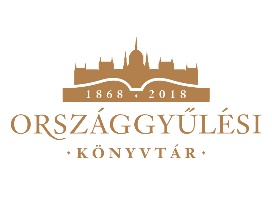 Térjünk a lényegre! – Könyvtári kutatás hatékonyan – az Országgyűlési KönyvtárbanAlternatív tárgy BA és MA hallgatók számára (2 kredit) előadók: az Országgyűlési Könyvtár és az Országgyűlés Hivatalának munkatársaitantárgyfelelős: Pesti SándorBevezető óra: Országgyűlési KönyvtárBevezető óra: Országgyűlési KönyvtárIdőpont:2021. szeptember 20. hétfő 14:00 – 15:30Helyszín: Országgyűlési KönyvtárÓra típusa:Bevezető óraElőadó:Szomor Ildikó koordinátor, EU szakreferensRészletes tematika:Az Országgyűlési Könyvtár bemutatása, általános ismertető, beiratkozásOrszágházi sétaIrodalom:Villám Judit: Az Országgyűlési Könyvtár. Bp. Országgyűlés Hivatala, 2018. 77 p.Miért járjunk könyvtárba? Információs források, dokumentumok, katalógusok, adatbázisokMiért járjunk könyvtárba? Információs források, dokumentumok, katalógusok, adatbázisokIdőpont:2021. szeptember 27. hétfő 14:00 – 15:30Helyszín: Országgyűlési KönyvtárÓra típusa:előadásElőadó:dr. Varga Tímea, jogi szakreferensRészletes tematika: Általános könyvtári fogalmakKatalógus v. googleDokumentumtípusok és használatuk (bibliográfia, kronológia, enciklopédia stb.)Elektronikus katalógusok, adatbázisok. Elektronikus könyvtárak, digitális gyűjteményekIrodalom:Óravázlat Keresési segédletek (Primo, webopac)A Képviselőház Könyvtára és a politika. - A politológia kutatásának információs forrásai A Képviselőház Könyvtára és a politika. - A politológia kutatásának információs forrásai Időpont:2021. október 4. hétfő 14:00 – 15:30Helyszín: Országgyűlési KönyvtárÓra típusa:előadásElőadó:Maltsik Balázs, politikatudományi szakreferens Részletes tematika:A politika, politológia gyűjtemény létrejötte, bővítése a Képviselőház Könyvtárában 1868-tól napjainkigAdatbázisok (magyar és nemzetközi)Politikatudomány – Kézikönyvtár felépítése, különös tekintettel: pártrendszer, választások, rendszerváltás, nemzetpolitika, nemzetközi kapcsolatokLegfontosabb lexikonok, kézikönyvek, forrásgyűjtemények, magyar és idegen nyelvű folyóiratokPolitikatudományi kutatóhelyek – magyar, nemzetköziLegfontosabb külföldi kiadók. Állomány gyarapítása, éves könyvbeszerzésekIrodalom:Dr. Majoros Pál: Tanácsok, tippek, trükkök nem csak szakdolgozatíróknak, avagy a kutatásmódszertan alapjai. Budapest, Perfekt, 2011Török Gábor: A lakott sziget – utazás a politika világába. Budapest, Athenaeum, 2017Earl Babbie: A társadalomtudományi kutatás gyakorlata. 6. átd. kiad. Budapest : Balassi, cop. 2008. 564, [151] p.Domenico Fisichella: A politikatudomány alapvonalai : fogalmak, problémák, elméletek. Részben átd. kiad. Budapest : Osiris, 2004. - 321 p. (Osiris tankönyvek)Eszenyi Miklós: A történettudományi szakirodalmi kutatás módszerei : Kalauz főiskolai és egyetemi hallgatók, fiatal kutatók számára. Miskolc : Rónai Művelődési Központ, 2000. 257 p.Paul M. Kellstedt, Guy D. WhittenThe fundamentals of political science research. Cambridge University Press, 2013, 316 p.Janet Buttolph Johnson, H. T. Reynolds: Political science research methods. Los Angeles, CQ Press, 2012, 646 p.A történelemkutatás online forrásaiA történelemkutatás online forrásaiIdőpont:2021. október 11. hétfő 14:00 – 15:30Helyszín: Országgyűlési KönyvtárÓra típusa:előadásElőadó:Bálint Zsolt, történettudományi szakreferensRészletes tematika:Mi is az a történelem?A történettudomány magyarországi intézményrendszereA történettudomány az online térben: Hungaricana, ADTPlus, Manda, Europeana, Gallica, Britannica, Time Machine Project, Venice Time Machine, Budapest IdőgépIrodalom:Gyurgyák János - Kisantal Tamás szerk.: Történetelmélet. I-II. Budapest, 2006Eszenyi Miklós : A történettudományi szakirodalmi kutatás módszerei : Kalauz főiskolai és egyetemi hallgatók, fiatal kutatók számára. Miskolc , 2000. http://mek.oszk.hu/04800/04838/04838.pdfhttps://hungaricana.hu/hu/https://adtplus.arcanum.hu/hu/https://mandadb.hu/https://www.europeana.eu/huhttps://gallica.bnf.fr/accueil/fr/content/accueil-fr?mode=desktophttps://www.timemachine.eu/https://www.epfl.ch/research/domains/venice-time-machine/A sajtó, mint a politológiai kutatás forrásaA sajtó, mint a politológiai kutatás forrásaIdőpont:2021. október 18. hétfő 14:00 – 15:30Helyszín: Országgyűlési KönyvtárÓra típusa:előadásElőadó:Karacsné Isaszegi EditRészletes tematika:Napilapok, folyóiratok kiadásának rövid, történeti áttekintése. Az időszaki kiadványok ismertetése. Történeti, jogi, politikatudományi napilapok, folyóiratok.Hol találhatók az archivált időszaki kiadványok? Adatbázisok rövid ismertetése.Az időszaki kiadványok jelentősége a 21. századbanIrodalom:Kókay György  (szerk): A magyar sajtó története   https://mek.oszk.hu/04700/04727/html/1.htmlBuzinkay Géza: A magyar sajtó és újságírás története a kezdetektől a rendszerváltásig. Budapest: Wolters Kluwer Kft., 2016. 550 p.Révész Emese: Az ország tükre: A képes sajtó Magyarországon 1780-1880-Budapest: Budapesti Történeti Múzeum Országos Széchényi Könyvtár, 2012. 95 p.Paál Vince (szerk): A sajtószabadság története Magyarországon 1914-1989. Budapest: Wolter Kluwer. 644 p.Médiakutató: https://mediakutato.hu/archivum.htmlhttps://www.ogyk.hu/hu/sajtoadatbazishttps://www.ogyk.hu/hu/e-forrasokhttps://dtt.ogyk.hu/hu/https://epa.oszk.hu/, https://matarka.hu/, https://www.arcanum.hu/hu/Az OrszággyűlésAz OrszággyűlésIdőpont:2021. október 25. hétfő 14:00 – 15:30Helyszín: Országgyűlési KönyvtárÓra típusa:előadásElőadó:Dr. Soltész István, az Országgyűlés volt főtitkára Részletes tematika:Az Országgyűlés működéseAz országgyűlési munka dokumentumai és elérhetőségükAz Országgyűlés honlapja Irodalom:Bibliográfia az Alkotmányról, az államról, az Országgyűlésről, a központi állami szervekről és a választási rendszerekről / összeáll. és a bevezetést írta Soltész István. -  4. átd., bőv. kiad. - Budapest : Soltész István, 2014. – 1466 p.2019-es online kiadás:http://dlib.ogyk.hu/R/B4P334BIBSVIVY3U44FIQQXE6LBI7YDKPMYTR3QY5PKI1IH3KD-06943?func=collections-result&collection_id=1181szerk. Soltész István: Az Országgyűlés. Az Országgyűlés szervezete, feladatai és működése 1990-2010. 4. átd. bőv. kiad. - Budapest: Parlamenti Módszertani Iroda, 2010. 387 p.Az Országgyűlés feladatai és működése a jogszabályok tükrében 4. átd., bőv. kiad.. Budapest, 2014. 209 p. Bevezető: Soltész IstvánTöbb mint egymillió oldal online -- kutatás az országgyűlési dokumentumokbanTöbb mint egymillió oldal online -- kutatás az országgyűlési dokumentumokbanIdőpont:2021. november 8. 14:00 – 15:30Helyszín: Országgyűlési KönyvtárÓra típusa:előadásElőadó:Villám Judit, Magyar Parlamenti Gyűjtemény szakreferenseRészletes tematika:A Magyar Országgyűlés dokumentumai az Országgyűlési Könyvtárban -  A Magyar Parlamenti Gyűjtemény bemutatása, a nyomtatott és a digitalizált történeti országgyűlési dokumentumok használata, keresési lehetőségek bemutatása     - https://dtt2.ogyk.hu/ https://library.hungaricana.hu/hu/collection/orszaggyulesi_konyvtar_dtt_OrszaggyulesiDokumentumok/A bizottsági jegyzőkönyv, mint információforrás (1956-tól napjainkig)     - https://dlib.ogyk.hu/ Mutatókötetek használata- Irodalom:Villám Judit: Múlt és jelen országgyűléseinek dokumentumai – az Országgyűlési Könyvtár Magyar Parlamenti Gyűjteménye. In: Aetas, 2016. 1. szám 187-194. pp. http://acta.bibl.u-szeged.hu/41663/1/aetas_2016_001.pdfA magyar jogi információk forrásai A magyar jogi információk forrásai Időpont:2021. november 15. hétfő 14:00 – 15:30Helyszín: Országgyűlési KönyvtárÓra típusa:előadásElőadó:dr. Varga Tímea, jogi szakreferensRészletes tematika:Jogi információk fogalma, fajtáiJogszabályok és a jogalkalmazási gyakorlat történeti és kurrens közzétételi forrásaiJogi szakirodalom és adatbázisok  Irodalom:Csernus Máté: BH-kisokos. Gyakorlati útmutató a döntvények rendszeréhez. 1-2. rész. https://arsboni.hu/bh-kisokos-i-resz/ 2017. február 6.        https://arsboni.hu/bh-kisokos-ii-resz/ 2017. február 6.Az integrált jogforrási rendszer. In: Alkotmányjog. - Budapest: Dialóg Campus, 2018. (Studia Universitatis Communia)  p. 159-214. A magyar hivatalos közlöny 150 éve: [1848-1998] - Budapest: Magyar Hivatalos Közlönyk., 1998. - 235, [2] p.Ződi Zsolt: Jogi adatbázisok és jogi forráskutatás: gépek a jogban. Budapest: Gondolat, 2012. - 224 p.. - (Diké. Jog- és állambölcseleti értekezések. Doktori mestermunkák)Varga Tímea: A magyar jogi szaktájékoztatás forrásai és eszközei. 1. rész. A tételes jogszabályok közzétételi forrásai. In: Könyvtári Figyelő, 2014. 4. sz. 426-438. pp.Varga Tímea: A magyar jogi szaktájékoztatás forrásai és eszközei. 2. rész. A jogalkalmazási gyakorlat közzétételi forrásai. Szakirodalmi források. In: Könyvtári Figyelő, 2015. 1. sz. 29-42. pp.9. A nemzetközi jog és a külföldi jog forrásai9. A nemzetközi jog és a külföldi jog forrásaiIdőpont:2021. november 22. hétfő 14:00 – 15:30Helyszín: Országgyűlési KönyvtárÓra típusa:előadás, gyakorlatElőadó:Dr. Horváth Eszter, szakreferensRészletes tematika:A nemzetközi jog forrásai és viszonyuk a belső joghoz 
(A nemzetközi szerződések, A nemzetközi szokásjog, A civilizált nemzetek által elismert általános jogelvek,  A Statútumon kívüli jogforrások kérdése, A jogszabályok megállapításának segédeszközei: megelőző bírói döntések és kiváló jogtudósok véleménye, Analógia és joghézag a nemzetközi jogban)  Külföldi jogi szakirodalom, jogforrások keresése: külföldi, nemzetközi joggal foglalkozó szakfolyóirataink bemutatása) Külföldi adatbázisaink nemzetközi jogra vonatkozó forrásaiA joghatóság kérdéseAlternatív vitarendezés a nemzetközi jogbanA nemzetközi bíráskodás formái (a nemzetközi bíróságok működése, elhatárolásuk egymástól, elérhetőségük, kutatási lehetőség az oldalaikon,
pl.: Hágai Nemzetközi Bíróság, International Court of Justice, ICJ - Emberi Jogok Európai  Bírósága Strasbourg)IJOTEN, és az internetes jogi kutatás egyéb lehetséges forrásaihttp://www.lexadin.nl/wlg/ http://www.nyulawglobal.org/globalex/about.htmIrodalom:Kardos Gábor – Lattmann Tamás (szerk.): Nemzetközi jog. Budapest, Eötvös, 2010Kende Tamás. Nemzetközi Jog. 2., átdolg. Kiad.. ed. Budapest: Wolters Kluwer, 2018.Lamm Vanda. Compulsory Jurisdiction in International Law. Cheltenham Northampton: Edward Elgar, 2014.10.  Az Országgyűlési Könyvtár nemzetközi gyűjteményei: ENSZ Gyűjtemény és Külföldi parlamenti dokumentumok az Országgyűlési Könyvtárban10.  Az Országgyűlési Könyvtár nemzetközi gyűjteményei: ENSZ Gyűjtemény és Külföldi parlamenti dokumentumok az Országgyűlési KönyvtárbanIdőpont:2021. november 29. hétfő 14:00 – 15:30Helyszín: Országgyűlési KönyvtárÓra típusa:előadásElőadók: Perjési Vera, ENSZ szakreferens - Zágoni-Bogsch Gergely, KPGY szakreferensRészletes tematika:Az ENSZ Letéti Gyűjteménye az Országgyűlési Könyvtárban. ENSZ-dokumentumok típusai, jellemzői. ENSZ nyilvános, ingyenes internetes adatbázisai. Az ENSZ honlapja. Hágai Nemzetközi Bíróság honlapja. Az ENSZ néhány szakosított intézményének dokumentumai (UNESCO, ILO, GATT/WTO, IAEA.A Külföldi Parlamenti Gyűjtemény az Országgyűlési KönyvtárbanIrodalom:United Nations Documentation. A Brief Guide. New York, UN, 1994.United Nations Document Series Symbols. New York, UN, 1998.ST/AI/189/Add.11/rev.2 – Principles Governing United Nations Depository Libraries. New York, UN, 1995.Libraries Receiving United Nations Material. New York, UN, 1995.How to Access, Retrieve and Use United Nations Documentation. An Interactive Training Tool.Ilonszki Gabriella: Westminsteri változatok: az angolszász politikai rendszerek. [Budapest]: Aula, 1998. 363 p.Szente Zoltán: A parlamentek története: a korai rendi gyűlések kialakulásától a modern népképviseleti törvényhozásokig. Budapest: Országház Könyvkiadó, 2018. 662 p. (Országgyűlési értekezések)Szente Zoltán: Európai alkotmány- és parlamentarizmustörténet, 1945-2005. Budapest: Osiris, 2006. 723 p. (Osiris tankönyvek)How Parliament Works. 8.th ed. / Robert Rogers. New York: Routledge, 2019.Fogalomtár (UK Parliament) : http://www.parliament.uk/site-information/glossary/Österreichische Nationalbibliothek honlapja (archív jogtörténeti+parlamenti anyagok): http://alex.onb.ac.at/sachlichegliederung.htm11. Az Országgyűlési Könyvtár nemzetközi gyűjteményei – Az Európai Unió információforrásai 11. Az Országgyűlési Könyvtár nemzetközi gyűjteményei – Az Európai Unió információforrásai Időpont:2021. december 6. hétfő 14:00 – 15:30Helyszín: Országgyűlési KönyvtárÓra típusa:előadásElőadó:Szomor Ildikó, EU szakreferensRészletes tematika:Információszabadság és átláthatóság az EU intézményeibenMagyarországon működő uniós információt szolgáltató intézmények, hálózatokAz EU Letéti Gyűjtemény – dokumentumok, adatbázisokE-dokumentumok Irodalom:Czákné Szomor Ildikó: Az Európai Unió információs és kommunikációs politikája, az információs társadalom kialakulása és hatása a magyarországi információs társadalom fejlődésére. Könyvtári Figyelő 2/2019. (e-dok.)Czákné Szomor Ildikó: Változások időszaka. Uniós e-dokumentumok használata az Országgyűlési Könyvtár EU Letéti Gyűjtemény szaktájékoztató tevékenységében. Könyvtári Figyelő 4/2016. (e-dok.)Karoliny Eszter: Communicating the EU to the world. = Essays of Faculty Yearbook 2010. Pécs, 2010. 35-56. pp.Komanovics Adrienne: Információszabadság az Európai Unióban. Pécs, Dialóg Campus - PTE ÁJK, 2009. 11-90. pp. A tudományos közlemények tartalmi és formai követelményei A tudományos közlemények tartalmi és formai követelményeiIdőpont:2021. december 13. hétfő 14:00 – 15:30Helyszín: Országgyűlési KönyvtárÓra típusa:előadásElőadó:Holle Alexandra, kutató - Képviselői Információs SzolgálatRészletes tematika:Az anyaggyűjtés módszertanaBibliográfia összeállításaA hivatkozás szabályaiIrodalom:Umberto Eco: Hogyan írjunk szakdolgozatot? Budapest: Partvonal, 2012. 214 p. Gyurgyák János: A tudományos írás alapjai. Budapest: Osiris, 2019. 206 p.Wimmer Ágnes et al.: Hogyan írjunk…? 101 tanács (szak)dolgozatíróknak  Budapest: Alinea, cop., 2009. 251 pInframethodology. A weblog devoted to the underlying craft of research.https://blog.cbs.dk/inframethodology/Tantárgy neveParlamenti ütköző – A magyar parlamenti házszabályokKépzés- tagozat: Nappali jogász, politológus BA, MATantárgy kreditszáma: 2Tantárgyfelelős: Rontó Renáta PhD hallgatóSzámonkérési forma: Gyak. jegy (5)Erős előfeltétel: -Gyenge előfeltétel/társfeltétel: -Kapcsolódik-e hozzá gyakorlat/szeminárium? -Előadások tematikája:Előadások tematikája:hét: Bevezetés, óramegbeszélés, szakirodalmi áttekintéshét: A Házszabályok történeti áttekintése I.hét: A Házszabályok történeti áttekintése II.hét: A Házszabály 2012-es módosításahét: A Házszabály 2014-es módosításahét: A parlament szervezetehét: Házbizottsághét: Törvényalkotási bizottsághét: Nemzetiségi képviselő – Nemzetiségi szószólóhét: A Parlament ülésezésehét: A Parlament ellenőrzési szerepehét: Parlamenti látogatás I.hét: Parlamenti látogatás II.Tananyag: A tantárgy tananyagát (és egyben vizsgaanyagát) képezik a szemináriumokon elhangzottak teljes egészükben, továbbá a kötelező tananyagként megjelölt könyvek (jegyzetek, szöveggyűjtemények), tanulmányokKötelező és ajánlott irodalom:Parlamenti jog – Az Országgyűlés működése, feladat- és hatáskörei, kapcsolódó inétzmények (2018)2012. évi XXXVI. törvény az Országgyűlésről10/2014 (II.24.) OGY határozat egyes házszabályi rendelkezésekrőlHáziné Varga Mária: Az Országgyűlés Házszabálya, 2010-2014-es ciklus, Országgyűlés Hivatala, Budapest, 2010Móré Sándor: A nemzetiségi szószólói intézmény jogi kerete és működésének első két éve https://parlamentiszemle.hu/Wp-content/uploads/sites/12/2017/09/parlamentiszemle-20162-lapszam-2016-02-02cikk.pdfA Házszabályon túl – Az Országgyűlés Hivatala előadás-sorozata2016-I-II. félévének előadásaiSzente Zoltán: Bevezetés a parlamenti jogba, Atlantisz, Budapest 1998.Pesti Sándor: Az újkori magyar parlament. Osiris, Budapest, 2002.Vizsgakövetelmények:Prezentáció megtartása egy választott témában az ajánlott irodalom alapján Egyebek: -